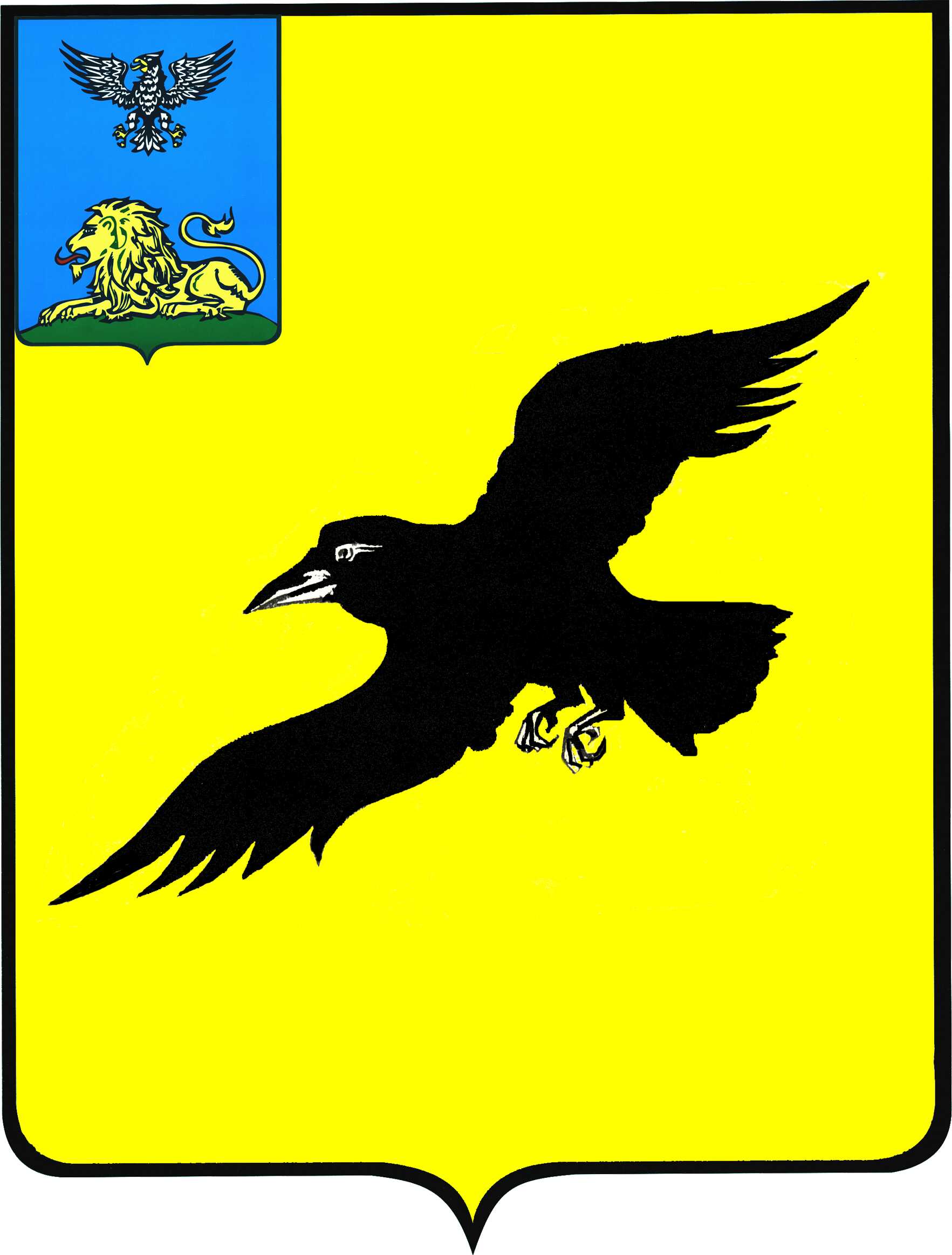 Б е л г о р о д с к а я   о б л а с т ьАДМИНИСТРАЦИЯ ГРАЙВОРОНСКОГО ГОРОДСКОГО ОКРУГАПОСТАНОВЛЕНИЕГрайворон«_01_ »  __июня__ 2023_ г.								№ _356__Руководствуясь Федеральным законом от 27 июля 2010 года №210-ФЗ 
«Об организации предоставления государственных и муниципальных услуг», Земельным кодексом Российской Федерации, постановлением Правительства Российской Федерации от 16 мая 2011 года №373 «О разработке и утверждении административных регламентов осуществления государственного контроля (надзора) и административных регламентов предоставления государственных услуг»,  постановляю:1.	Утвердить административный регламент предоставления муниципальной услуги «Предварительное согласование предоставления земельного участка, находящегося в муниципальной собственности или государственная собственность 
на который не разграничена» (прилагается).2.	Управлению муниципальной собственности и земельных ресурсов администрации Грайворонского городского округа (Зайцев А.В.) в практической деятельности руководствоваться вышеуказанным административным регламентом.3.	Опубликовать настоящее постановление в газете «Родной край»                      и сетевом издании «Родной край 31» (rodkray31.ru), разместить на официальном сайте органов местного самоуправления Грайворонского городского округа 
(grajvoron-r31.gosweb.gosuslugi.ru).4.	Настоящее постановление вступает в силу со дня его официального опубликования и распространяется на правоотношения, возникшие с 25 апреля 
2023 года.5.	Контроль за исполнением постановления оставляю за собой.ПриложениеУТВЕРЖДЕНпостановлением администрации Грайворонского городского округаот «_01_»_июня_2023_ года №_356_АДМИНИСТРАТИВНЫЙ РЕГЛАМЕНТпредоставления муниципальной услуги 
«Предварительное согласование предоставления земельного участка, находящегося в муниципальной собственности или государственная собственность на который не разграничена»I. Общие положения1.1. Предмет регулирования административного регламентаНастоящий административный регламент предоставления муниципальной услуги «Предварительное согласование предоставления земельного участка, находящегося в муниципальной собственности 
или государственная собственность на который не разграничена» разработан 
в целях повышения качества и доступности предоставления муниципальной  услуги, определяет стандарт, сроки и последовательность действий (административных процедур) при осуществлении полномочий 
по предварительному согласованию предоставления земельного участка 
(далее - административный регламент, Услуга).Действие настоящего административного регламента распространяется 
на земли и земельные участки, находящиеся в муниципальной собственности, 
а также государственная собственность на которые не разграничена, полномочия по предоставлению которых переданы в порядке, установленном действующим законодательством Российской Федерации, органу местного самоуправления.1.2. Круг заявителей1.2.1.	В качестве заявителей могут выступать физические лица, индивидуальные предприниматели и юридические лица (далее – заявитель).1.2.2.	Интересы заявителей, указанных в пункте 1.2.1 настоящего административного регламента, могут представлять лица, обладающие соответствующими полномочиями (далее – представитель).1.3. Требование предоставления заявителю муниципальной услуги 
в соответствии с вариантом предоставления муниципальной услуги, соответствующим признакам заявителя, определенным в результате анкетирования, проводимого органом, предоставляющим муниципальную услугу (далее - профилирование), а также результата, за предоставлением которого обратился заявитель1.3.1.	Муниципальная услуга должна быть предоставлена заявителю 
в соответствии с вариантом предоставления муниципальной услуги (далее – вариант). 1.3.2.	Вариант, в соответствии с которым заявителю будет предоставлена муниципальная услуга, определяется в соответствии с настоящим административным регламентом, исходя из признаков заявителя, а также 
из результата предоставления муниципальной услуги, за предоставлением которой обратился заявитель.1.3.3.	Орган, предоставляющий муниципальную услугу, проводит анкетирование, по результатам которого определяется: соответствие лица, обратившегося за оказанием муниципальной услуги, признакам заявителя 
и варианта предоставления муниципальной услуги. Анкета должна содержать перечень вопросов и ответов, необходимых для однозначного определения варианта предоставления муниципальной услуги. Число вопросов, задаваемых в ходе профилирования, должно быть минимально необходимым. По итогам профилирования заявителю должна быть предоставлена исчерпывающая информация о порядке предоставления муниципальной услуги 
в его индивидуальном случае. Признаки, определяющие вариант предоставления услуги, отражены в приложении №4 к настоящему административному регламенту.II. Стандарт предоставления муниципальной услуги2.1. Наименование муниципальной услугиПредварительное согласование предоставления земельного участка, находящегося в муниципальной собственности или государственная собственность на который не разграничена.2.2. Наименование органа, предоставляющего Услугу2.2.1.	Полномочия по предоставлению Услуги осуществляются администрацией Грайворонского городского округа (далее - Уполномоченный орган).2.2.2.	В предоставлении Услуги принимают участие многофункциональные центры предоставления государственных 
и муниципальных услуг (далее – МФЦ).2.2.3.	МФЦ, в которых подается заявление о предоставлении муниципальной услуги, не могут принять решение об отказе в приеме заявления и документов и (или) информации, необходимых 
для ее предоставления.2.3. Результат предоставления Услуги2.3.1.	В соответствии с вариантами, приведенными в подразделе 3.1 раздела III настоящего административного регламента, результатом предоставления Услуги являются: решение о предварительном согласовании предоставления земельного участка; решение об отказе в предварительном согласовании предоставления земельного участка.2.3.2.	Решение о предоставлении Услуги оформляется по форме согласно приложению №1 к настоящему административному регламенту.2.3.3.	Решение об отказе в предоставлении Услуги оформляется 
по форме, согласно приложению №2 к настоящему административному регламенту.2.3.4.	Формирование реестровой записи в качестве результата предоставления Услуги не предусмотрено.2.3.5.	Факт получения заявителем результата предоставления муниципальной услуги фиксируется в журнале регистрации исходящей корреспонденции администрации Грайворонского городского округа.2.3.6.	Результат оказания услуги можно получить следующими способами: в электронном виде в личном кабинете ЕПГУ, через МФЦ, а также в соответствующем структурном подразделении администрации Грайворонского городского округа при обращении заявителя лично, посредством электронной почты.2.4. Срок предоставления УслугиМаксимальный срок предоставления Услуги со дня регистрации заявления и документов, необходимых для предоставления Услуги, если иные сроки не предусмотрены законодательством Российской Федерации 
и/или Белгородской области:а)	в органе, предоставляющем Услугу, в том числе в случае, если запрос
и документы и (или) информация, необходимые для предоставления Услуги, поданы заявителем посредством почтового отправления в орган, предоставляющий Услугу, составляет не более 20 календарных дней;б)	в федеральной государственной информационной системе «Единый портал государственных и муниципальных услуг (функций)» (далее – ЕПГУ),
на официальном сайте органа, предоставляющего Услугу, - не более 
20 календарных дней;в)	в МФЦ в случае, если запрос и документы и (или) информация, необходимые для предоставления Услуги, поданы заявителем в МФЦ, - 
не более 20 календарных дней.2.5. Правовые основания предоставления Услуги2.5.1.	Перечень нормативных правовых актов, регулирующих предоставление Услуги (с указанием их реквизитов и источников официального опубликования), размещен в федеральной государственной информационной системе «Федеральный реестр государственных 
и муниципальных услуг (функций)», на ЕПГУ, в федеральной государственной информационной системе «Федеральный реестр государственных 
и муниципальных услуг (функций) (далее – ФРГУ, федеральный реестр), 
а также на официальном сайте органов местного самоуправления Грайворонского городского округа в сети Интернет 
(grajvoron-r31.gosweb.gosuslugi.ru).2.5.2.	Орган, предоставляющий Услугу, обеспечивает актуализацию перечня нормативных правовых актов, регулирующих предоставление Услуги, информации о порядке досудебного (внесудебного) обжалования решений 
и действий (бездействия) органа, предоставляющего Услугу, а также 
его должностных лиц на официальных сайтах уполномоченных органов, 
на РПГУ, в ФРГУ.2.6. Исчерпывающий перечень документов, 
необходимых для предоставления Услуги2.6.1.	Для получения Услуги заявитель представляет в орган, предоставляющий Услугу:а)	заявление о предоставлении Услуги по форме согласно 
приложению №3 к настоящему административному регламенту; в случае направления заявления посредством ЕПГУ формирование заявления осуществляется посредством заполнения интерактивной формы 
на ЕПГУ без необходимости дополнительной подачи заявления в какой-либо иной форме;б)	документ, удостоверяющий личность заявителя, представителя (паспорт); в случае направления заявления посредством ЕПГУ сведения 
из документа, удостоверяющего личность заявителя, представителя формируются при подтверждении учетной записи в Единой системе идентификации и аутентификации (далее - ЕСИА) из состава соответствующих данных указанной учетной записи и могут быть проверены путем направления запроса с использованием системы межведомственного электронного взаимодействия.Заявление о предоставлении Услуги подается по выбору заявителя следующими способами: -	лично; -	через законного (уполномоченного) представителя;-	почтой;-	через МФЦ;-	посредством ЕГПУ.в)	документы, подтверждающие право заявителя на приобретение земельного участка без проведения торгов и предусмотренные перечнем, утверждённым приказом Росреестра от 02 сентября 2020 года №П/0321 
«Об утверждении перечня документов, подтверждающих право заявителя 
на приобретение земельного участка без проведения торгов», за исключением документов, которые должны быть представлены в Уполномоченный орган 
в порядке межведомственного информационного взаимодействия; г)	схема расположения земельного участка в случае, если испрашиваемый земельный участок предстоит образовать и отсутствует проект межевания территории, в границах которой предстоит образовать такой земельный участок;д)	проектная документация лесных участков в случае, если подано заявление о предварительном согласовании предоставления лесного участка, 
за исключением лесного участка, образуемого в целях размещения линейного объекта;е)	документ, подтверждающий полномочия представителя заявителя (доверенность), в случае, если с заявлением о предварительном согласовании предоставления земельного участка обращается представитель заявителя; ж)	подготовленный садоводческим или огородническим некоммерческим товариществом реестр членов такого товарищества в случае, если подано заявление о предварительном согласовании предоставления земельного участка
или о предоставлении земельного участка в безвозмездное пользование такому товариществу;з)	заверенный перевод на русский язык документов о государственной регистрации юридического лица в соответствии с законодательством иностранного государства в случае, если заявителем является иностранное юридическое лицо.2.6.2.	Документы, необходимые для предоставления Услуги, которые подлежат представлению в рамках межведомственного информационного взаимодействия: -	выписка из Единого государственного реестра юридических лиц, 
в случае подачи заявления юридическим лицом;-	выписка из Единого государственного реестра индивидуальных предпринимателей, в случае подачи заявления индивидуальным предпринимателем;-	выписка из Единого государственного реестра недвижимости 
в отношении земельных участков;-	согласование или отказ в согласовании схемы расположения земельного участка от органа исполнительной власти субъекта Российской Федерации, уполномоченного в области лесных отношений.Исчерпывающий перечень документов для каждого варианта предоставления муниципальной услуги отражён в разделе III настоящего административного регламента в содержащих описания таких вариантов подразделах административного регламента. 2.6.3.	Заявитель вправе представить по собственной инициативе документы, указанные в пункте 2.6.2 настоящего административного регламента.2.6.4.	Требования к документам, необходимым для оказания Услуги. Документы, представляемые заявителем в целях получения Услуги, должны соответствовать следующим требованиям:-	текст заявления должен быть написан на русском языке синими 
или черными чернилами, хорошо читаем и разборчивым, фамилия, имя 
и отчество заявителя написаны полностью, все обязательные реквизиты 
в заявлении должны быть заполнены;-	не допускается использование сокращений и аббревиатур, а также подчисток, приписок, зачеркнутых слов и иных неоговоренных исправлений, незаверенных подписью заявителя;-	текст заявления может быть оформлен машинописным способом.2.7. Исчерпывающий перечень оснований для отказа в приемедокументов, необходимых для предоставления муниципальной услуги2.7.1.	Основанием для отказа в приеме документов, необходимых 
для предоставления Услуги являются:2.7.1.1.	В заявлении о предварительном согласовании предоставления земельного участка не указано:-	фамилия, имя и (при наличии) отчество, место жительства заявителя, реквизиты документа, удостоверяющего личность заявителя (для гражданина);-	наименование и место нахождения заявителя (для юридического лица), а также государственный регистрационный номер записи 
о государственной регистрации юридического лица в едином государственном реестре юридических лиц и идентификационный номер налогоплательщика, 
за исключением случаев, если заявителем является иностранное юридическое лицо;-	кадастровый номер земельного участка, заявление о предварительном согласовании предоставления которого подано (далее - испрашиваемый земельный участок), в случае, если границы такого земельного участка подлежат уточнению в соответствии с Федеральным законом от 13 июля 
2015 года №218-ФЗ «О государственной регистрации недвижимости»;-	реквизиты решения об утверждении проекта межевания территории, если образование испрашиваемого земельного участка предусмотрено указанным проектом;-	кадастровый номер земельного участка или кадастровые номера земельных участков, из которых в соответствии с проектом межевания территории, со схемой расположения земельного участка или с проектной документацией лесных участков предусмотрено образование испрашиваемого земельного участка, в случае, если сведения о таких земельных участках внесены в Единый государственный реестр недвижимости;-	основание предоставления земельного участка без проведения торгов из числа предусмотренных пунктом 2 статьи 39.3, статьей 39.5, пунктом 2 статьи 39.6 или пунктом 2 статьи 39.10 Земельного кодекса Российской Федерации;-	вид права, на котором заявитель желает приобрести земельный участок, если предоставление земельного участка возможно на нескольких видах прав;-	цель использования земельного участка;-	реквизиты решения об изъятии земельного участка 
для государственных или муниципальных нужд в случае, если земельный участок предоставляется взамен земельного участка, изымаемого 
для государственных или муниципальных нужд;-	реквизиты решения об утверждении документа территориального планирования и (или) проекта планировки территории в случае, если земельный участок предоставляется для размещения объектов, предусмотренных указанными документом и (или) проектом;-	почтовый адрес и (или) адрес электронной почты для связи 
с заявителем.2.7.1.2.	К заявлению не приложены документы, указанные в пункте 2.6.1 подраздела 2.6 раздела II настоящего административного регламента, 
за исключением документов, которые должны быть представлены 
в Уполномоченный орган в порядке межведомственного информационного взаимодействия.2.7.1.3.	3аявление подано в иной Уполномоченный орган.2.7.1.4.	Предоставленные документы утратили силу на момент обращения за услугой.2.7.1.5.	Предоставленные документы содержат подчистки и исправления текста, незаверенные в порядке, установленном законодательством Российской Федерации.2.7.1.6.	Предоставленные в электронной форме документы содержат повреждения, наличие которых не позволяет в полном объеме использовать информацию и сведения, содержащиеся в документах для предоставления услуги.2.7.1.7.	Несоблюдение установленных статьей 11 Федерального закона 
от 06 апреля 2011 года №63-ФЗ «Об электронной подписи» условий признания действительности, усиленной квалифицированной электронной подписи.2.7.1.8.	Подача запроса о предоставлении услуги и документов, необходимых для предоставления услуги, в электронной форме с нарушением установленных требований.2.7.1.9.	Неполное заполнение полей в форме заявления, в том числе 
в интерактивной форме заявления на ЕПГУ.2.7.2.	Перечень для отказа в приеме документов, необходимых 
для предоставления Услуги, установленный пунктом 2.7.1 подраздела 2.7 раздела II настоящего административного регламента, является исчерпывающим. 2.7.3.	Отказ в приеме документов оформляется по форме согласно приложению №7 к настоящему административному регламенту.2.8. Исчерпывающий перечень оснований для приостановления
предоставления Услуги или отказа в предоставлении Услуги2.8.1.	Основания для приостановления предоставления муниципальной услуги: на момент поступления в Уполномоченный орган заявления 
о предварительном согласовании предоставления земельного участка, образование которого предусмотрено приложенной к этому заявлению схемой расположения земельного участка, на рассмотрении такого органа находится представленная ранее другим лицом схема расположения земельного участка 
и местоположение земельных участков, образование которых предусмотрено этими схемами, частично или полностью совпадает.2.8.2.	Перечень оснований для приостановления предоставления муниципальной услуги, установленный пунктом 2.8.1 подраздела 2.8 раздела II настоящего административного регламента, является исчерпывающим.2.8.3.	Приостановление предоставления Услуги осуществляется 
до принятия решения об утверждении ранее направленной схемы расположения земельного участка либо до принятия решения об отказе 
в утверждении ранее направленной схемы расположения земельного участка.2.8.4.	Решение о приостановлении предоставления Услуги подписывается уполномоченным должностным лицом и выдается (направляется) заявителю с указанием причин и срока приостановления в срок не позднее 3 (трех) рабочих дней с момента принятия решения 
о приостановлении предоставления Услуги по форме, приведенной 
в приложении №6 к настоящему административному регламенту.2.8.5.	Решение о приостановлении предоставления Услуги по запросу, поданному в электронной форме с использованием ЕПГУ, подписывается уполномоченным должностным лицом (работником) с использованием электронной подписи и направляется в «личный кабинет» заявителя на ЕПГУ не позднее 3 (трех) рабочих дней с момента принятия решения 
о приостановлении предоставления Услуги.2.8.6.	Основаниями для отказа в предоставлении Услуги являются: -	схема расположения земельного участка, приложенная к заявлению 
о предварительном согласовании предоставления земельного участка, не может быть утверждена по основаниям, указанным в пункте 16 статьи 11.10 Земельного кодекса Российской Федерации;-	земельный участок, который предстоит образовать, не может быть предоставлен заявителю по основаниям, указанным в подпунктах 1 - 13, 
14.1 - 19, 22 и 23 статьи 39.16 Земельного кодекса Российской Федерации;-	земельный участок, границы которого подлежат уточнению 
в соответствии с Федеральным законом от 13 июля 2015 года №218-ФЗ 
«О государственной регистрации недвижимости», не может быть предоставлен заявителю по основаниям, указанным в подпунктах 1 - 23 статьи 39.16 Земельного кодекса Российской Федерации.2.8.7.	Перечень оснований для отказа в предоставлении муниципальной услуги, установленный пунктом 2.8.6 подраздела 2.8 раздела II настоящего административного регламента, является исчерпывающим.2.8.8.	Решение об отказе в предоставлении Услуги подписывается уполномоченным должностным лицом и направляется заявителю с указанием причин отказа не позднее 3 (трех) рабочих дней с момента принятия решения об отказе в предоставлении Услуги.2.8.9.	Решение об отказе в предоставлении Услуги по запросу, поданному в электронной форме с использованием ЕПГУ, с указанием причин отказа подписывается уполномоченным должностным лицом (работником)
с использованием электронной подписи и направляется в «личный кабинет» заявителя на ЕПГУ не позднее 3 (трех) рабочих дней с момента принятия решения об отказе в предоставлении Услуги. 2.9. Размер платы, взимаемой с заявителя
при предоставлении Услуги, и способы ее взиманияПредоставление Услуги осуществляется бесплатно.2.10. Максимальный срок ожидания в очереди при подаче запроса 
о предоставлении Услуги и при получении результата предоставления УслугиСрок ожидания в очереди при подаче запроса о предоставлении Услуги, 
и при получении результата предоставления Услуги не должен превышать 
15 минут.2.11. Срок регистрации запроса заявителя о предоставлении Услуги2.11.1.	При личном обращении заявителя в администрацию Грайворонского городского округа с запросом о предоставлении Услуги должностным лицом, ответственным за приём документов, проводится:-	проверка документов, указанных в пункте 2.6.1 подраздела 2.6 
раздела II административного регламента, - составляет не более 15 минут; -	регистрация запроса в управлении муниципальной собственности 
и земельных ресурсов администрации городского округа - составляет не более 15 минут.2.11.2.	Регистрация запроса, направленного заявителем по почте
или в форме электронного документа, осуществляется в день его поступления
в администрацию Грайворонского городского округа. В случае поступления запроса в администрацию Грайворонского городского округа в выходной 
или праздничный день регистрация запроса осуществляется в первый, следующий за ним, рабочий день.2.12. Требования к помещениям, в которых предоставляется Услуга 2.12.1.	Места, предназначенные для ознакомления заявителей
с информационными материалами, оборудуются информационными стендами.2.12.2.	Места ожидания для представления или получения документов должны быть оборудованы стульями, скамьями.2.12.3.	Места для заполнения заявления оборудуются стульями, столами (стойками) и обеспечиваются канцелярскими принадлежностями.2.12.4.	Помещения для приема заявителей:-	должны быть оборудованы информационными табличками (вывесками) с указанием номера кабинета, должности, фамилии, имени, отчества должностного лица, режима работы;-	должны быть оборудованы носителями информации, необходимыми
для обеспечения беспрепятственного доступа инвалидов к получению Услуги,
с учетом ограничений их жизнедеятельности;-	должны иметь беспрепятственный доступ для инвалидов,
в том числе, возможность беспрепятственного входа в помещение и выхода 
из него, а также возможность самостоятельного передвижения по территории помещения в целях доступа к месту предоставления Услуги;-	должны иметь комфортные условия для заявителей и оптимальные условия для работы должностных лиц в том числе;-	должны быть оборудованы бесплатным туалетом для посетителей,
в том числе туалетом, предназначенным для инвалидов;-	должны быть доступны для инвалидов в соответствии 
с законодательством Российской Федерации о социальной защите инвалидов.2.12.5.	Для лиц с ограниченными возможностями здоровья (включая лиц, использующих кресла-коляски и собак-проводников) должны обеспечиваться:-	возможность беспрепятственного входа в объекты и выхода из них;-	возможность самостоятельного передвижения по территории объекта в целях доступа к месту предоставления услуги, в том числе с помощью работников объекта, предоставляющих услуги, вспомогательных технологий, 
а также сменного кресла-коляски;-	возможность посадки в транспортное средство и высадки из него перед входом в объект, в том числе с использованием кресла-коляски
и, при необходимости, с помощью работников объекта;-	сопровождение инвалидов, имеющих стойкие нарушения функции зрения и самостоятельного передвижения по территории объекта;-	содействие инвалиду при входе в объект и выходе из него, информирование инвалида о доступных маршрутах общественного транспорта;-	надлежащее размещение носителей информации, необходимой
для обеспечения беспрепятственного доступа инвалидов к объектам и услугам,
с учетом ограничений их жизнедеятельности, в том числе дублирование необходимой для получения услуги звуковой и зрительной информации, 
а также надписей, знаков и иной текстовой и графической информации знаками, выполненными рельефно-точечным шрифтом Брайля 
и на контрастном фоне;-	возможность допуска в помещение собаки-проводника при наличии документа, подтверждающего ее специальное обучение и выдаваемого 
по форме и в порядке, определенным законодательством Российской Федерации;-	помощь работников органа, предоставляющего Услугу, инвалидам
в преодолении барьеров, мешающих получению ими услуг наравне с другими лицами.В случаях невозможности полностью приспособить объект с учетом потребности инвалида, ему обеспечивается доступ к месту предоставления муниципальной услуги, либо, когда это невозможно, ее предоставление 
по месту жительства инвалида или в дистанционном режиме.2.12.6.	Рабочее место каждого должностного лица должно быть оборудовано персональным компьютером с возможностью доступа 
к необходимым информационным базам данных, сети Интернет, печатающим 
и сканирующим устройствам.2.12.7.	На информационных стендах в доступных для ознакомления местах, на официальном сайте органов местного самоуправления Грайворонского городского округа, а также на ЕПГУ размещается следующая информация:-	текст административного регламента;-	время приема заявителей;-	информация о максимальном времени ожидания в очереди 
при обращении заявителя в орган, предоставляющий Услугу, для получения Услуги;-	порядок информирования о ходе предоставления Услуги;-	порядок обжалования решений, действий или бездействия должностных лиц, предоставляющих Услугу.2.13. Показатели доступности и качества УслугиПоказателями доступности и качества предоставления Услуги являются:а)	доступность информации о предоставлении Услуги;б)	возможность получения информации о ходе предоставления Услуги
с использованием информационно-коммуникационных технологий,
в том числе с использованием ЕПГУ;в)	соблюдение сроков предоставления Услуги;г)	отсутствие обоснованных жалоб со стороны заявителей на решения
и (или) действия (бездействие) должностных лиц администрации Грайворонского городского округа по результатам предоставления муниципальной услуги и на некорректное, невнимательное отношение должностных лиц администрации Грайворонского городского округа 
к заявителям;д)	предоставление возможности подачи заявления и получения результата предоставления Услуги в электронной форме.е)	предоставление возможности получения Услуги в МФЦ;ж)	время ожидания в очереди при подаче запроса – не более 15 минут;з)	время ожидания в очереди при подаче запроса по предварительной записи – не более 15 минут;и)	срок регистрации запроса и иных документов, необходимых
для предоставления Услуги, не может превышать 15 (пятнадцати) минут.к)	время ожидания в очереди при получении результата предоставления Услуги - не более 15 минут;л)	количество взаимодействий заявителя с должностными лицами администрации Грайворонского городского округа при получении Услуги 
и их продолжительность;м)	достоверность предоставляемой заявителям информации о ходе предоставления Услуги;н)	своевременный прием и регистрация запроса заявителя;о)	удовлетворенность заявителей качеством предоставления Услуги;п)	принятие мер, направленных на восстановление нарушенных прав, свобод и законных интересов заявителей.2.14. Иные требования к предоставлению Услуги, в том числе учитывающие особенности предоставления Услуги 
в многофункциональных центрах предоставления государственных 
и муниципальных услуг и особенности предоставления Услуги 
в электронной форме2.14.1.	Услуги, необходимые и обязательные для предоставления Услуги.Услуги, необходимые и обязательные для предоставления Услуги, отсутствуют. 2.14.2.	МФЦ осуществляет:-	информирование заявителей о порядке предоставления муниципальной услуги в МФЦ, по иным вопросам, связанным 
с предоставлением муниципальной услуги, а также консультирование заявителей о порядке предоставления муниципальной услуги в МФЦ;-	выдачу заявителю результата предоставления муниципальной услуги, на бумажном носителе, подтверждающих содержание электронных документов, направленных в МФЦ по результатам предоставления муниципальной услуги, а также выдача документов, включая составление 
на бумажном носителе и заверение выписок из информационных систем органов, предоставляющих муниципальные услуги;-	иные процедуры и действия, предусмотренные Федеральным законом от 27 июля 2010 года №210-ФЗ «Об организации предоставления государственных и муниципальных услуг».2.14.3.	Формирование заявления в электронной форме.Формирование заявления осуществляется посредством заполнения электронной формы заявления на ЕПГУ без необходимости дополнительной подачи заявления в какой-либо иной форме.Форматно-логическая проверка сформированного заявления осуществляется после заполнения заявителем каждого из полей электронной формы заявления. При выявлении некорректно заполненного поля электронной формы заявления заявитель уведомляется о характере выявленной ошибки и порядке ее устранения посредством информационного сообщения непосредственно в электронной форме заявления.При формировании заявления заявителю обеспечивается:а)	возможность копирования и сохранения заявления и иных документов, указанных в пункте 2.6.1 подраздела 2.6 раздела II настоящего административного регламента, необходимых для предоставления муниципальной услуги;б)	возможность печати на бумажном носителе копии электронной формы заявления;в)	сохранение ранее введенных в электронную форму заявления значений в любой момент по желанию пользователя, в том числе 
при возникновении ошибок ввода и возврате для повторного ввода значений 
в электронную форму заявления;г)	заполнение полей электронной формы заявления до начала ввода сведений заявителем с использованием сведений, размещенных в ЕСИА, 
и сведений, опубликованных на ЕПГУ, в части, касающейся сведений, отсутствующих в ЕСИА;д)	возможность вернуться на любой из этапов заполнения электронной формы заявления без потери ранее введенной информации;е)	возможность доступа заявителя на ЕПГУ к ранее поданным 
им заявлениям в течение не менее 1 (одного) года, а также частично сформированных заявлений - в течение не менее 3 месяцев.Сформированное и подписанное заявление и иные документы, необходимые для предоставления муниципальной услуги, направляются 
в Уполномоченный орган посредством ЕПГУ.III. Состав, последовательность и сроки
выполнения административных процедур3.1. Перечень вариантов предоставления УслугиНастоящий раздел содержит состав, последовательность и сроки выполнения административных процедур для следующих вариантов Услуги:1)	решение о предварительном согласовании предоставления земельного участка: а)	когда заявителем является физическое лицо;б)	когда заявителем является юридическое лицо;в)	когда заявителем является индивидуальный предприниматель;2)	решение об исправлении допущенных опечаток и (или) ошибок 
в выданных в результате предоставления Услуги документах. 3.2. Профилирование заявителя 3.2.1.	Способы определения и предъявления необходимого заявителю варианта предоставления Услуги:-	посредством ЕПГУ;-	в органе, предоставляющем Услугу;-	в МФЦ.3.2.2.	Порядок определения и предъявления необходимого заявителю варианта предоставления Услуги:-	посредством ответов заявителя на вопросы экспертной системы ЕПГУ;-	посредством опроса в органе, предоставляющем Услугу.3.2.3.	Перечень общих признаков, по которым объединяются категории заявителей, а также комбинации признаков заявителей, каждая из которых соответствует одному варианту предоставления Услуги, приведен 
в приложении №4 к административному регламенту.3.2.4.	Вариант Услуги определяется на основании признаков заявителя 
и результата оказания Услуги, за предоставлением которой обратился заявитель, путем его анкетирования. Анкетирование заявителя осуществляется в органе, предоставляющем Услугу, и включает в себя выяснение вопросов, позволяющих выявить перечень признаков заявителя, закрепленных 
в приложении №4 к настоящему административному регламенту.3.2.5.	По результатам получения ответов от заявителя на вопросы анкетирования определяется полный перечень комбинаций признаков
в соответствии с настоящим административным регламентом, каждая 
из которых соответствует одному варианту Услуги.3.2.6.	Установленный по результатам профилирования вариант Услуги доводится до заявителя в письменной форме, исключающей неоднозначное понимание принятого решения.3.3. Вариант 1А «Решение о предварительном согласовании предоставления земельного участка» в случае, когда заявителем является физическое лицо, включает в себя следующие административные процедуры1.	Прием (получение) и регистрация запроса и иных документов, необходимых для предоставления Услуги.2.	Межведомственное информационное взаимодействие.3.	Приостановление предоставления Услуги.4.	Принятие решения о предоставлении (об отказе в предоставлении) Услуги.5.	Предоставление результата Услуги.3.3.1. Прием запроса и документов
и (или) информации, необходимых для предоставления Услуги3.3.1.1.	Основанием начала выполнения административной процедуры является поступление от заявителя запроса и иных документов, необходимых для предоставления Услуги.3.3.1.2.	Для получения Услуги заявитель представляет в орган, предоставляющий Услугу, заявление по форме согласно приложению 
№3 к административному регламенту, а также следующие документы:-	документ, удостоверяющий личность заявителя, представителя (паспорт);-	документы, подтверждающие право заявителя на приобретение земельного участка без проведения торгов и предусмотренные перечнем, утверждённым приказом Росреестра от 02 сентября 2020 года №П/0321 
«Об утверждении перечня документов, подтверждающих право заявителя 
на приобретение земельного участка без проведения торгов», за исключением документов, которые должны быть представлены в Уполномоченный орган 
в порядке межведомственного информационного взаимодействия; -	схему расположения земельного участка в случае, если испрашиваемый земельный участок предстоит образовать и отсутствует проект межевания территории, в границах которой предстоит образовать такой земельный участок;-	проектная документация лесных участков в случае, если подано заявление о предварительном согласовании предоставления лесного участка, 
за исключением лесного участка, образуемого в целях размещения линейного объекта;-	документ, подтверждающий полномочия представителя заявителя, 
в случае, если с заявлением о предварительном согласовании предоставления земельного участка обращается представитель заявителя (доверенность);-	подготовленный садоводческим или огородническим некоммерческим товариществом реестр членов такого товарищества в случае, если подано заявление о предварительном согласовании предоставления земельного участка или о предоставлении земельного участка в безвозмездное пользование такому товариществу.3.3.1.3.	Документы, необходимые для предоставления Услуги, которые находятся в распоряжении других государственных органов и иных органов, участвующих в предоставлении Услуги, и которые заявитель вправе представить по собственной инициативе:-	выписка из Единого государственного реестра недвижимости 
в отношении земельных участков;-	согласование с министерством природопользования Белгородской области схемы расположения земельного участка.3.3.1.4.	Способами установления личности (идентификации) заявителя (представителя заявителя) являются: предъявление заявителем документа, удостоверяющего личность, при подаче заявления (запроса) посредством 
ЕПГУ - электронная подпись, вид которой предусмотрен законодательством Российской Федерации).3.3.1.5.	Основания для отказа в приеме документов определены 
в пункте 2.7.1. административного регламента.3.3.1.6.	Орган, предоставляющий Услуги, и органы, участвующие 
в приеме запроса о предоставлении Услуги: -	администрация Грайворонского городского округа;-	Государственное автономное учреждение Белгородской области «Многофункциональный центр предоставления государственных 
и муниципальных услуг».3.3.1.7.	Прием заявления и документов, необходимых 
для предоставления Услуги, по выбору заявителя независимо от его места жительства или места пребывания не предусматривается.3.3.1.8.	Срок регистрации запроса и документов, необходимых
для предоставления Услуги, в органе, предоставляющем Услугу, 
или в МФЦ составляет 15 минут.3.3.2. Межведомственное информационное взаимодействие 3.3.2.1.	Основанием для начала административной процедуры является непредставление заявителем документов (сведений), указанных в подпункте 3.3.1.3 пункта 3.3.1 подраздела 3.3 раздела III настоящего административного регламента, которые он в соответствии с требованиями Федерального закона 
от 27 июля 2010 года №210-ФЗ «Об организации предоставления государственных и муниципальных услуг» вправе представлять по собственной инициативе. 3.3.2.2.	Межведомственное информационное взаимодействие осуществляется на бумажном носителе при невозможности осуществления межведомственного запроса в электронной форме.Межведомственное информационное взаимодействие осуществляется с:-	Федеральной службой государственной регистрации, кадастра 
и картографии в части получения сведений из Единого государственного реестра недвижимости и (или) Государственного фонда данных, полученных 
в результате проведения землеустройства;-	министерством природопользования Белгородской области, 
при согласовании схемы расположения земельного участка. 3.3.2.3.	Срок направления межведомственного запроса составляет 
не более 3 рабочих дней со дня регистрации запроса о предоставлении Услуги.3.3.2.4.	Срок направления ответа на межведомственный запрос 
о представлении сведений (документов) или уведомления об отсутствии запрошенной информации для предоставления Услуги с использованием межведомственного информационного взаимодействия не может превышать 
5 (пяти) рабочих дней со дня поступления межведомственного запроса в органы (организации).3.3.3. Приостановление предоставления Услуги3.3.3.1.	Основанием для приостановления предоставления Услуги является - на момент поступления в Уполномоченный орган заявления 
о предварительном согласовании предоставления земельного участка, образование которого предусмотрено приложенной к этому заявлению схемой расположения земельного участка, на рассмотрении такого органа находится представленная ранее другим лицом схема расположения земельного участка 
и местоположение земельных участков, образование которых предусмотрено этими схемами, частично или полностью совпадает.Приостановление предоставления Услуги осуществляется до принятия решения об утверждении ранее направленной схемы расположения земельного участка либо до принятия решения об отказе в утверждении ранее направленной схемы расположения земельного участка.3.3.3.2.	Решение о приостановлении предоставления Услуги подписывается уполномоченным должностным лицом и выдается (направляется) заявителю с указанием причин и срока приостановления в срок не позднее 3 (трех) рабочих дней с момента принятия решения 
о приостановлении предоставления Услуги.Решение о приостановлении предоставления Услуги по запросу, поданному в электронной форме с использованием ЕПГУ, подписывается уполномоченным должностным лицом (работником) с использованием электронной подписи и направляется в «личный кабинет» заявителя 
на ЕПГУ не позднее 3 (трех) рабочих дней с момента принятия решения 
о приостановлении предоставления Услуги.3.3.3.3.	Основаниями для возобновления предоставления Услуги являются - принятие решения об утверждении ранее направленной схемы расположения земельного участка либо до принятия решения об отказе 
в утверждении ранее направленной схемы расположения земельного участка.3.3.4. Принятие решения 
о предоставлении (об отказе в предоставлении) Услуги3.3.4.1.	Основанием начала выполнения административной процедуры является получение должностным лицом (работником), уполномоченным 
на выполнение административной процедуры, документов, необходимых 
для оказания Услуги.3.3.4.2.	Основаниями для отказа в предоставлении Услуги являются: -	схема расположения земельного участка, приложенная к заявлению 
о предварительном согласовании предоставления земельного участка, не может быть утверждена по основаниям, указанным в пункте 16 статьи 11.10 Земельного кодекса Российской Федерации;-	земельный участок, который предстоит образовать, не может быть предоставлен заявителю по основаниям, указанным в подпунктах 1 - 13, 
14.1 - 19, 22 и 23 статьи 39.16 Земельного кодекса Российской Федерации;-	земельный участок, границы которого подлежат уточнению 
в соответствии с Федеральным законом от 13 июля 2015 года №218-ФЗ 
«О государственной регистрации недвижимости», не может быть предоставлен заявителю по основаниям, указанным в подпунктах 1 - 23 статьи 39.16 Земельного кодекса Российской Федерации.3.3.4.3.	Решение о предоставлении Услуги принимается 
при одновременном соблюдении следующих критериев:-	соответствие заявителя условиям, предусмотренным подразделом 1.2 раздела I настоящего административного регламента;-	достоверность сведений, содержащихся в представленных заявителем документах;-	представление полного комплекта документов, указанных 
в подпункте 3.3.1.2 пункта 3.3.1 подраздела 3.3 раздела III настоящего административного регламента;-	отсутствие оснований для отказа в предоставлении Услуги.3.3.4.4.	Критерии принятия решения об отказе в предоставлении Услуги предусмотрены подпунктом 3.3.4.2 пункта 3.3.4 подраздела 3.3 раздела III настоящего административного регламента.3.3.4.5.	Срок принятия решения о предоставлении (об отказе 
в предоставлении) Услуги не должен превышать 10 рабочих дней.3.3.5. Предоставление результата Услуги3.3.5.1.	Результат оказания Услуги предоставляется заявителю в: -	органе, предоставляющем Услугу, в том числе в виде электронного документа, который направляется заявителю посредством электронной почты или посредством почтового отправления;-	МФЦ;-	посредством ЕПГУ. 3.3.5.2.	Должностное лицо, ответственное за предоставление Услуги, 
при личном обращении заявителя в Уполномоченный орган, выдает результат Услуги заявителю под подпись. 3.3.5.3.	Предоставление результата оказания Услуги осуществляется 
в срок, не превышающий 3 (трех) рабочих дней, и исчисляется со дня принятия решения о предоставлении Услуги.3.3.5.4.	Предоставление органом, предоставляющим Услугу, 
или МФЦ результата оказания Услуги представителю заявителя независимо 
от его места жительства (пребывания) в пределах Российской Федерации 
либо адреса в пределах места нахождения юридического лица 
не предусмотрено.3.4. Вариант 1Б «Решение о предварительном согласовании предоставления земельного участка» в случае, когда заявителем является юридическое лицо включает в себя следующие административные процедуры 1.	Прием (получение) и регистрация запроса и иных документов, необходимых для предоставления Услуги.2.	Межведомственное информационное взаимодействие.3.	Приостановление предоставления Услуги.4.	Принятие решения о предоставлении (об отказе в предоставлении) Услуги.5.	Предоставление результата Услуги.3.4.1. Прием запроса и документов
и (или) информации, необходимых для предоставления Услуги3.4.1.1.	Основанием начала выполнения административной процедуры является поступление от заявителя запроса и иных документов, необходимых для предоставления Услуги.3.4.1.2.	Для получения Услуги заявитель представляет в орган, предоставляющий Услугу заявление по форме согласно приложению 
№3 к административному регламенту, а также следующие документы:-	документ, удостоверяющий личность заявителя, представителя (паспорт);-	документы, подтверждающие право заявителя на приобретение земельного участка без проведения торгов и предусмотренные перечнем, утверждённым приказом Росреестра от 02 сентября 2020 года №П/0321 
«Об утверждении перечня документов, подтверждающих право заявителя 
на приобретение земельного участка без проведения торгов», за исключением документов, которые должны быть представлены в Уполномоченный орган 
в порядке межведомственного информационного взаимодействия;-	схему расположения земельного участка в случае, 
если испрашиваемый земельный участок предстоит образовать и отсутствует проект межевания территории, в границах которой предстоит образовать такой земельный участок;-	проектную документацию лесных участков в случае, если подано заявление о предварительном согласовании предоставления лесного участка, 
за исключением лесного участка, образуемого в целях размещения линейного объекта;-	документ, подтверждающий полномочия представителя заявителя, 
в случае, если с заявлением о предварительном согласовании предоставления земельного участка обращается представитель заявителя;-	подготовленный садоводческим или огородническим некоммерческим товариществом реестр членов такого товарищества в случае, если подано заявление о предварительном согласовании предоставления земельного участка или о предоставлении земельного участка в безвозмездное пользование такому товариществу.3.4.1.3.	Документы, необходимые для предоставления Услуги, которые находятся в распоряжении других государственных органов и иных органов, участвующих в предоставлении Услуги, и которые заявитель вправе представить по собственной инициативе:-	выписка из Единого государственного реестра юридических лиц;-	выписка из Единого государственного реестра недвижимости 
в отношении земельных участков;-	согласование с департаментом лесного хозяйства министерства природопользования Белгородской области схемы расположения земельного участка.3.4.1.4.	Способами установления личности (идентификации) заявителя (представителя заявителя) являются: предъявление заявителем документа, удостоверяющего личность, при подаче заявления (запроса) посредством ЕПГУ и электронная подпись, вид которой предусмотрен законодательством Российской Федерации).3.4.1.5.	Основания для отказа в приеме документов определены в пункте 2.7.1 подраздела 2.7 раздела II административного регламента.3.4.1.6.	Орган, предоставляющий Услуги, и органы, участвующие 
в приеме запроса о предоставлении Услуги: -	администрация Грайворонского городского округа;-	Государственное автономное учреждение Белгородской области «Многофункциональный центр предоставления государственных 
и муниципальных услуг».3.4.1.7.	Прием заявления и документов, необходимых 
для предоставления Услуги, по выбору заявителя независимо от его места жительства  либо места нахождения не предусматривается.3.4.1.8.	Срок регистрации запроса и документов, необходимых
для предоставления Услуги, в органе, предоставляющем Услугу, или в МФЦ составляет 15 минут.3.4.2. Межведомственное информационное взаимодействие 3.4.2.1.	Основанием для начала административной процедуры является непредставление заявителем документов (сведений), указанных в подпункте 3.3.1.3 пункта 3.3.1 подраздела 3.3 раздела III настоящего административного регламента, которые он в соответствии с требованиями Федерального закона 
от 27 июля 2010 года №210-ФЗ «Об организации предоставления государственных и муниципальных услуг» вправе представлять по собственной инициативе. 3.4.2.2.	Межведомственное информационное взаимодействие осуществляется на бумажном носителе при невозможности осуществления межведомственного запроса в электронной форме.Межведомственное информационное взаимодействие осуществляется с:-	Федеральной налоговой службой Российской Федерации в части получения сведений из Единого государственного реестра юридических лиц;-	Федеральной службой государственной регистрации, кадастра 
и картографии в части получения сведений из Единого государственного реестра недвижимости и (или) Государственного фонда данных, полученных
в результате проведения землеустройства;-	министерством природопользования Белгородской области,
при согласовании схемы расположения земельного участка.3.4.2.3.	Срок направления межведомственного запроса составляет 
не более 3 рабочих дней со дня регистрации запроса о предоставлении Услуги.3.4.2.4.	Срок направления ответа на межведомственный запрос 
о представлении сведений (документов) или уведомления об отсутствии запрошенной информации для предоставления Услуги с использованием межведомственного информационного взаимодействия не может превышать 
5 (пяти) рабочих дней со дня поступления межведомственного запроса в органы (организации).3.4.3. Приостановление предоставления Услуги3.4.3.1.	Основанием для приостановления предоставления Услуги является - на момент поступления в Уполномоченный орган заявления 
о предварительном согласовании предоставления земельного участка, образование которого предусмотрено приложенной к этому заявлению схемой расположения земельного участка, на рассмотрении такого органа находится представленная ранее другим лицом схема расположения земельного участка 
и местоположение земельных участков, образование которых предусмотрено этими схемами, частично или полностью совпадает.Приостановление предоставления Услуги осуществляется до принятия решения об утверждении ранее направленной схемы расположения земельного участка либо до принятия решения об отказе в утверждении ранее направленной схемы расположения земельного участка.3.4.3.2.	Решение о приостановлении предоставления Услуги подписывается уполномоченным должностным лицом и выдается (направляется) заявителю с указанием причин и срока приостановления в срок не позднее 3 (трех) рабочих дней с момента принятия решения 
о приостановлении предоставления Услуги.Решение о приостановлении предоставления Услуги по запросу, поданному в электронной форме с использованием ЕПГУ, подписывается уполномоченным должностным лицом (работником) с использованием электронной подписи и направляется в «личный кабинет» заявителя 
на ЕПГУ не позднее 3 (трех) рабочих дней с момента принятия решения 
о приостановлении предоставления Услуги.3.4.3.3. Основаниями для возобновления предоставления Услуги являются: принятие решения об утверждении ранее направленной схемы расположения земельного участка либо до принятия решения об отказе в утверждении ранее направленной схемы расположения земельного участка.3.4.4. Принятие решения 
о предоставлении (об отказе в предоставлении) Услуги3.4.4.1.	Основанием начала выполнения административной процедуры является получение должностным лицом (работником), уполномоченным 
на выполнение административной процедуры документов, необходимых 
для оказания Услуги.3.4.4.2.	Основаниями для отказа в предоставлении Услуги являются: -	схема расположения земельного участка, приложенная к заявлению 
о предварительном согласовании предоставления земельного участка, не может быть утверждена по основаниям, указанным в пункте 16 статьи 11.10 Земельного кодекса Российской Федерации;-	земельный участок, который предстоит образовать, не может быть предоставлен заявителю по основаниям, указанным в подпунктах 1 - 13, 
14.1 - 19, 22 и 23 статьи 39.16 Земельного кодекса Российской Федерации;-	земельный участок, границы которого подлежат уточнению 
в соответствии с Федеральным законом от 13 июля 2015 года №218-ФЗ 
«О государственной регистрации недвижимости», не может быть предоставлен заявителю по основаниям, указанным в подпунктах 1 - 23 статьи 39.16 Земельного кодекса Российской Федерации.3.4.4.3.	Решение о предоставлении Услуги принимается 
при одновременном соблюдении следующих критериев:-	соответствие заявителя условиям, предусмотренным подразделом 1.2 раздела I настоящего административного регламента;-	достоверность сведений, содержащихся в представленных заявителем документах;-	представление полного комплекта документов, указанных 
в подпункте 3.3.1.2 пункта 3.3.1 подраздела 3.3 раздела III настоящего административного регламента;-	отсутствие оснований для отказа в предоставлении Услуги.3.4.4.4.	Критерии принятия решения об отказе в предоставлении Услуги предусмотрены подпунктом 3.4.4.2 пункта 3.4.4 подраздела 3.4 раздела III настоящего административного регламента.3.4.4.5.	Срок принятия решения о предоставлении (об отказе 
в предоставлении) Услуги не должен превышать 10 рабочих дней.3.4.5. Предоставление результата Услуги3.4.5.1.	Результат оказания Услуги предоставляется заявителю в: -	органе, предоставляющем Услугу, в том числе в виде электронного документа, который направляется заявителю посредством электронной почты или посредством почтового отправления;-	МФЦ;-	посредством ЕПГУ. 3.4.5.2.	Должностное лицо, ответственное за предоставление Услуги, 
при личном обращении заявителя в Уполномоченный орган, выдает результат Услуги заявителю под подпись.3.4.5.3.	Предоставление результата оказания Услуги осуществляется 
в срок, не превышающий 3 (трех) рабочих дней, и исчисляется со дня принятия решения о предоставлении Услуги.3.4.5.4.	Предоставление органом, предоставляющим Услугу, или МФЦ результата оказания Услуги представителю заявителя независимо от его места жительства (пребывания) в пределах Российской Федерации либо адреса 
в пределах места нахождения юридического лица не предусмотрено.3.5. Вариант 1В «Решение о предварительном согласовании предоставления земельного участка» в случае, когда заявителем является индивидуальный предприниматель, включает в себя следующие административные процедуры1.	Прием (получение) и регистрация запроса и иных документов, необходимых для предоставления Услуги.2.	Межведомственное информационное взаимодействие.3.	Приостановление предоставления Услуги.4.	Принятие решения о предоставлении (об отказе в предоставлении) Услуги.5.	Предоставление результата Услуги.3.5.1. Прием запроса и документов
и (или) информации, необходимых для предоставления Услуги3.5.1.1.	Основанием начала выполнения административной процедуры является поступление от заявителя запроса и иных документов, необходимых для предоставления Услуги.3.5.1.2.	Для получения Услуги заявитель представляет в орган, предоставляющий Услугу заявление по форме согласно приложению 
№3 к административному регламенту, а также следующие документы:-	документ, удостоверяющий личность заявителя, представителя (паспорт);-	документы, подтверждающие право заявителя на приобретение земельного участка без проведения торгов и предусмотренные перечнем, установленным уполномоченным Правительством Российской Федерации федеральным органом исполнительной власти, за исключением документов, которые должны быть представлены в Уполномоченный орган в порядке межведомственного информационного взаимодействия;-	схему расположения земельного участка в случае, 
если испрашиваемый земельный участок предстоит образовать и отсутствует проект межевания территории, в границах которой предстоит образовать такой земельный участок;-	проектную документацию лесных участков в случае, если подано заявление о предварительном согласовании предоставления лесного участка, 
за исключением лесного участка, образуемого в целях размещения линейного объекта;-	документ, подтверждающий полномочия представителя заявителя, 
в случае, если с заявлением о предварительном согласовании предоставления земельного участка обращается представитель заявителя (доверенность);-	подготовленный садоводческим или огородническим некоммерческим товариществом реестр членов такого товарищества в случае, если подано заявление о предварительном согласовании предоставления земельного участка или о предоставлении земельного участка в безвозмездное пользование такому товариществу.3.5.1.3.	Документы, необходимые для предоставления Услуги, которые находятся в распоряжении других государственных органов и иных органов, участвующих в предоставлении Услуги, и которые заявитель вправе представить по собственной инициативе:-	выписка из Единого государственного реестра индивидуальных предпринимателей;-	выписка из Единого государственного реестра недвижимости 
в отношении земельных участков;-	согласование с департаментом лесного хозяйства министерства природопользования Белгородской области схемы расположения земельного участка.3.5.1.4.	Способами установления личности (идентификации) заявителя (представителя заявителя) являются: предъявление заявителем документа, удостоверяющего личность, при подаче заявления (запроса) посредством ЕПГУ электронная подпись, вид которой предусмотрен законодательством Российской Федерации).3.5.1.5.	Основания для отказа в приеме документов определены в пункте 2.7.1 подраздела 2.7 раздела II административного регламента.3.5.1.6.	Орган, предоставляющий Услуги, и органы, участвующие 
в приеме запроса о предоставлении Услуги: -	администрация Грайворонского городского округа;-	Государственное автономное учреждение Белгородской области «Многофункциональный центр предоставления государственных 
и муниципальных услуг».3.5.1.7.	Прием заявления и документов, необходимых 
для предоставления Услуги, по выбору заявителя независимо от его места жительства или места пребывания не предусматривается.3.5.1.8.	Срок регистрации запроса и документов, необходимых
для предоставления Услуги, в органе, предоставляющем Услугу, или в МФЦ составляет 15 минут.3.5.2. Межведомственное информационное взаимодействие 3.5.2.1.	Основанием для начала административной процедуры является непредставление заявителем документов (сведений), указанных в подпункте 3.3.1.3 пункта 3.3.1 подраздела 3.3 раздела III настоящего административного регламента, которые он в соответствии с требованиями Федерального закона 
от 27 июля 2010 года №210-ФЗ «Об организации предоставления государственных и муниципальных услуг» вправе предоставлять 
по собственной инициативе. 3.5.2.2.	Межведомственное информационное взаимодействие осуществляется на бумажном носителе при невозможности осуществления межведомственного запроса в электронной форме.Межведомственное информационное взаимодействие осуществляется с:-	Федеральной налоговой службой Российской Федерации в части получения сведений из Единого государственного реестра индивидуальных предпринимателей;-	Федеральной службой государственной регистрации, кадастра 
и картографии в части получения сведений из Единого государственного реестра недвижимости и (или) Государственного фонда данных, полученных 
в результате проведения землеустройства;-	департаментом лесного хозяйства министерства природопользования Белгородской области при согласовании схемы расположения земельного участка.3.5.2.3.	Срок направления межведомственного запроса составляет 
не более 3 (трех) рабочих дней со дня регистрации запроса о предоставлении Услуги.3.5.2.4.	Срок направления ответа на межведомственный запрос 
о представлении сведений (документов) или уведомления об отсутствии запрошенной информации для предоставления Услуги с использованием межведомственного информационного взаимодействия не может превышать 
5 (пять) рабочих дней со дня поступления межведомственного запроса в органы (организации).3.5.3. Приостановление предоставления Услуги3.5.3.1.	Основанием для приостановления предоставления Услуги является - на момент поступления в Уполномоченный орган заявления 
о предварительном согласовании предоставления земельного участка, образование которого предусмотрено приложенной к этому заявлению схемой расположения земельного участка, на рассмотрении такого органа находится представленная ранее другим лицом схема расположения земельного участка 
и местоположение земельных участков, образование которых предусмотрено этими схемами, частично или полностью совпадает.Приостановления предоставления Услуги осуществляется до принятия решения об утверждении ранее направленной схемы расположения земельного участка либо до принятия решения об отказе в утверждении ранее направленной схемы расположения земельного участка.3.5.3.2.	Решение о приостановлении предоставления Услуги подписывается уполномоченным должностным лицом и выдается (направляется) заявителю с указанием причин и срока приостановления в срок не позднее 3 (трех) рабочих дней с момента принятия решения 
о приостановлении предоставления Услуги.Решение о приостановлении предоставления Услуги по запросу, поданному в электронной форме с использованием ЕПГУ, подписывается уполномоченным должностным лицом (работником) с использованием электронной подписи и направляется в «личный кабинет» заявителя на ЕПГУ не позднее 3 (трех) рабочих дней с момента принятия решения 
о приостановлении предоставления Услуги.3.5.3.3.	Основаниями для возобновления предоставления Услуги являются - принятие решения об утверждении ранее направленной схемы расположения земельного участка либо до принятия решения об отказе 
в утверждении ранее направленной схемы расположения земельного участка.3.5.4. Принятие решения 
о предоставлении (об отказе в предоставлении) Услуги3.5.4.1.	Основанием начала выполнения административной процедуры является получение должностным лицом (работником), уполномоченным 
на выполнение административной процедуры, документов, необходимых 
для оказания Услуги.3.5.4.2.	Основаниями для отказа в предоставлении Услуги являются: -	схема расположения земельного участка, приложенная к заявлению 
о предварительном согласовании предоставления земельного участка, не может быть утверждена по основаниям, указанным в пункте 16 статьи 11.10 Земельного кодекса Российской Федерации;-	земельный участок, который предстоит образовать, не может быть предоставлен заявителю по основаниям, указанным в подпунктах 1 - 13, 
14.1 - 19, 22 и 23 статьи 39.16 Земельного кодекса Российской Федерации;-	земельный участок, границы которого подлежат уточнению 
в соответствии с Федеральным законом от 13 июля 2015 года №218-ФЗ 
«О государственной регистрации недвижимости», не может быть предоставлен заявителю по основаниям, указанным в подпунктах 1 - 23 статьи 39.16 Земельного кодекса Российской Федерации.3.5.4.3.	Решение о предоставлении Услуги принимается 
при одновременном соблюдении следующих критериев:-	соответствие заявителя условиям, предусмотренным подразделом 1.2 раздела I настоящего административного регламента;-	достоверность сведений, содержащихся в представленных заявителем документах;-	представление полного комплекта документов, указанных 
в подпункте 3.5.1.2 пункта 3.5.1 подраздела 3.5 раздела III настоящего административного регламента;-	отсутствие оснований для отказа в предоставлении Услуги.3.5.4.4.	Критерии принятия решения об отказе в предоставлении Услуги предусмотрены подпунктом 3.5.4.2 пункта 3.5.4 подраздела 3.5 раздела III настоящего административного регламента.3.5.4.5.	Срок принятия решения о предоставлении (об отказе 
в предоставлении) Услуги не должен превышать 10 рабочих дней.3.5.5. Предоставление результата Услуги3.5.5.1.	Результат оказания Услуги предоставляется заявителю в: -	органе, предоставляющем Услугу, в том числе в виде электронного документа, который направляется заявителю посредством электронной почты или посредством почтового отправления;-	МФЦ;-	посредством ЕПГУ. 3.5.5.2.	Должностное лицо, ответственное за предоставление Услуги, 
при личном обращении заявителя в Уполномоченный орган, выдает результат Услуги заявителю под подпись.3.5.5.3.	Предоставление результата оказания Услуги осуществляется 
в срок, не превышающий 3(трех) рабочих дней, и исчисляется со дня принятия решения о предоставлении Услуги.3.5.5.4.	Предоставление органом, предоставляющим Услугу, 
или МФЦ результата оказания Услуги представителю заявителя независимо 
от его места жительства (пребывания) в пределах Российской Федерации либо адреса в пределах места нахождения юридического лица не предусмотрено.3.6. Вариант № 2 Исправление допущенных опечаток и (или) ошибок в выданных 
в результате предоставления муниципальной услуги документах Исправление допущенных опечаток и (или) ошибок в выданных
в результате предоставления Услуги документах включает в себя следующие административные процедуры:1)	прием и регистрация заявления об исправлении допущенных опечаток
и (или) ошибок в выданных в результате предоставления Услуги документах; 2)	принятие решения об исправлении либо об отказе в исправлении допущенных опечаток и (или) ошибок в выданных в результате предоставления Услуги документах;3)	предоставление (направление) заявителю результата Услуги.3.6.1. Прием и регистрация заявления об исправлении 
допущенных опечаток и (или) ошибок в выданных в результате
 предоставления муниципальной услуги документах  3.6.1.1.	Для получения Услуги заявитель представляет в орган, предоставляющий Услугу заявление по форме согласно приложению №5
к административному регламенту, а также следующие документы:-	документ, идентифицирующий заявителя (паспорт);-	документ, подтверждающий полномочия представителя заявителя (доверенность);-	копию документа, в отношении которого требуется исправление опечаток и (или) ошибок;-	документы, обосновывающие необходимость исправления допущенных опечаток и (или) ошибок (при наличии).3.6.1.2.	Способами установления личности (идентификации) заявителя (представителя заявителя) являются предъявление заявителем документа, удостоверяющего личность, при подаче заявления (запроса) посредством 
ЕПГУ - электронная подпись, вид которой предусмотрен законодательством Российской Федерации.3.6.1.3.	Основаниями для отказа в приеме документов у заявителя являются:-	некорректно указанные сведения о заявителе;-	некорректно указанные реквизиты документа, в отношении которого,                по мнению заявителя, необходимо внесение исправлений.3.6.1.4.	Орган, предоставляющий Услугу, и органы, участвующие 
в приеме запроса о предоставлении Услуги: -	администрация Грайворонского городского округа;-	Государственное автономное учреждение Белгородской области «Многофункциональный центр предоставления государственных 
и муниципальных услуг».3.6.1.5.	Прием заявления и документов, необходимых 
для предоставления Услуги, по выбору заявителя независимо от его места жительства или места пребывания (для физических лиц, включая индивидуальных предпринимателей) либо места нахождения (для юридических лиц) не предусмотрен.3.6.1.6.	Срок регистрации запроса и документов, необходимых
для предоставления Услуги, в органе, предоставляющем муниципальную услугу, или в многофункциональном центре составляет 15 минут.3.6.2. Принятие решения об исправлении либо об отказе в исправлении допущенных опечаток и (или) ошибок в выданных в результате предоставления муниципальной услуги документах 3.6.2.1.	Основанием начала выполнения административной процедуры является получение должностным лицом (работником), уполномоченным 
на выполнение административной процедуры, документов, необходимых 
для оказания Услуги.3.6.2.2.	Основаниями для отказа в предоставлении Услуги являются:-	содержащееся в заявлении об исправлении допущенных опечаток 
и (или) ошибок в выданных в результате предоставления Услуги документах обоснование не соответствует требованиям, установленным Земельным кодексом Российской Федерации;-	отсутствие ошибок в документе, выданном в результате предоставления Услуги;-	заявление об исправлении допущенных опечаток и (или) ошибок 
в выданных в результате предоставления Услуги документах предоставлено неуполномоченным лицом.3.6.2.3.	Решение о предоставлении Услуги принимается 
при одновременном соблюдении следующих критериев:-	соответствие заявителя условиям, предусмотренным подразделом 1.2 раздела I настоящего административного регламента;-	достоверность сведений, содержащихся в представленных заявителем документах;-	представление полного комплекта документов, указанных 
в подпункте 3.6.1.1 пункта 3.6.1 подраздела 3.6 раздела III настоящего административного регламента;-	отсутствие оснований для отказа в предоставлении Услуги.3.6.2.4.	Критерии принятия решения об отказе в предоставлении Услуги предусмотрены подпунктом 3.6.2.2 пункта 3.6.2 подраздела 3.6 раздела III настоящего административного регламента. 3.6.2.5.	Срок принятия решения о предоставлении (об отказе 
в предоставлении) Услуги составляет не более 10 рабочих дней.3.6.3. Предоставление результата Услуги3.6.3.1.	Результат оказания Услуги предоставляется заявителю в органе, предоставляющем Услугу, в том числе в виде электронного документа, который направляется заявителю посредством электронной почты 
или посредством почтового отправления.3.6.3.2.	Должностное лицо, ответственное за предоставление Услуги, 
при получении заявителем результата предоставления Услуги непосредственно в органе, предоставляющем Услугу, выдает результат Услуги заявителю 
под подпись.3.6.3.3.	Предоставление результата предоставления оказания Услуги осуществляется в срок, не превышающий 3 (трех) рабочих дней, и исчисляется со дня принятия решения о предоставлении Услуги.3.6.3.4.	Предоставление органом, предоставляющим услугу, или МФЦ результата предоставления Услуги представителю заявителя независимо 
от его места жительства (пребывания) в пределах Российской Федерации либо адреса в пределах места нахождения юридического лица не предусмотрено.IV. Формы контроля за предоставлением Услуги4.1.	Контроль за полнотой и качеством предоставления Услуги включает в себя проведение плановых и внеплановых проверок, выявление 
и устранение нарушений прав заявителей, рассмотрение жалоб, принятие решений и подготовку ответов на обращения заявителей, содержащие жалобы на действия (бездействие) должностных лиц администрации Грайворонского городского округа.4.2.	Текущий контроль осуществляется путем проведения должностным лицом, ответственным за организацию работы по предоставлению Услуги, проверок соблюдения и исполнения специалистами положений настоящего административного регламента, иных нормативных правовых актов, устанавливающих требования к предоставлению Услуги.4.3.	Периодичность осуществления текущего контроля устанавливается главой администрации Грайворонского городского округа.4.4.	Контроль за полнотой и качеством предоставления Услуги включает в себя проведение проверок, выявление и устранение нарушений прав заявителей, рассмотрение, принятие решений и подготовку ответов 
на обращения заявителей, содержащих жалобы на решения, действия (бездействие) должностных лиц.4.5.	Проверки полноты и качества предоставления Услуги осуществляются на основании распоряжений главы администрации Грайворонского городского округа.4.6.	Плановые проверки осуществляются на основании полугодовых
или годовых планов работы администрации Грайворонского городского округа.При проверке могут рассматриваться все вопросы, связанные 
с предоставлением Услуги (комплексные проверки) или отдельные вопросы (тематические проверки). 4.7.	Внеплановые проверки проводятся в случае необходимости проверки устранения ранее выявленных нарушений, а также при поступлении 
в администрацию Грайворонского городского округа обращений граждан 
и организаций, связанных с нарушениями при предоставлении муниципальной  услуги.4.8.	По результатам проведенных проверок в случае выявления нарушений прав заявителей осуществляется привлечение виновных лиц 
к ответственности в соответствии с законодательством Российской Федерации.4.9.	Контроль за исполнением настоящего административного регламента со стороны граждан, их объединений и организаций является самостоятельной формой контроля и осуществляется путем направления обращений в администрацию Грайворонского городского округа, а также путем обжалования действий (бездействия) и решений, осуществляемых (принятых) 
в ходе исполнения настоящего административного регламента, 
в установленном законодательством Российской Федерации порядке.V. Досудебный (внесудебный) порядок обжалования решений
и действий (бездействия) органа, предоставляющего Услугу, многофункционального центра, организаций, указанных в части 1.1 статьи 16 Федерального закона от 27 июля 2010 года №210-ФЗ «Об организации предоставления государственных и муниципальных услуг», а также их должностных лиц, муниципальных служащих, работников5.1. Способы информирования заявителей
о порядке досудебного (внесудебного) обжалования5.1.1.	Заявители имеют право на досудебное (внесудебное) обжалование решений и действий (бездействия), принятых (осуществляемых) органом, предоставляющим Услугу, должностными лицами, муниципальными служащими органа, предоставляющего Услугу, в ходе предоставления Услуги.5.1.2.	Информирование заявителей о порядке досудебного (внесудебного) обжалования осуществляется посредством размещения информации на информационном стенде в местах предоставления муниципальной услуги, на официальном сайте органов местного самоуправления Грайворонского городского округа в сети Интернет 
(grajvoron-r31.gosweb.gosuslugi.ru), на ЕПГУ.5.2. Формы и способы подачи заявителями жалобы5.2.1.	Жалоба может быть направлена заявителем в письменной форме 
по почте, а также может быть принята при личном приеме заявителя.5.2.2.	В электронном виде жалоба может быть подана заявителем 
с использованием сети Интернет посредством:-	официального сайта органов местного самоуправления Грайворонского городского округа в сети Интернет 
(grajvoron-r31.gosweb.gosuslugi.ru);-	ЕПГУ;-	портала федеральной государственной информационной системы, обеспечивающей процесс досудебного (внесудебного) обжалования решений
и действий (бездействия), совершенных при предоставлении государственных
и муниципальных услуг органами, предоставляющими государственные
и муниципальные услуги, их должностными лицами, государственными
и муниципальными служащими с использованием сети Интернет.Приложение №1к административному регламентупредоставления муниципальной услуги «Предварительное согласование предоставления земельного участка, находящегося в муниципальной собственности или государственная собственность на который не разграничена»ФОРМА решения о предоставлении муниципальной  услуги__________________________________________________________________(наименование уполномоченного органа)О предварительном согласовании 
предоставления земельного участкаВ соответствии со статьей 39.15 Земельного кодекса Российской Федерации, (при необходимости законом Белгородской области от 22 декабря 2015 года №37 «О перераспределении полномочий по распоряжению земельными участками, государственная собственность на которые 
не разграничена, между органами местного самоуправления и органами государственной власти Белгородской области»), на основании заявления __________________________________________________________________:1.	Предварительно согласовать 	________________________________ (далее - Заявитель) предоставление в ___________________ 
(вид испрашиваемого права) для 	__________________ (цель использования) земельного участка площадью _________ га (________ кв.м), адрес/местоположение: _______________________, с видом разрешенного использования «_____________________», находящегося в муниципальной  собственности / государственная собственность на который не разграничена (далее - Участок). Участок находится в территориальной зоне: _________________/ Участок относится к категории земель «_________________».2.	Образование земельного участка предусмотрено проектом межевания территории/проектной документацией лесного участка, утвержденным ___________/Утвердить схему расположения земельного участка.
на кадастровом плане территории с условным номером ____________, площадью _________ га (________ кв.м), адрес/местоположение: _______________________, с установленным/устанавливаемым видом разрешенного использования «_____________________», (при наличии) образуемого путем раздела земельного участка общей площадью ____________ га с кадастровым номером __________________, местоположение: _________________________________________, находящегося 
в муниципальной собственности Грайворонского городского округа (запись 
о муниципальной регистрации права 
№ _________________________)/государственная собственность на которые 
не разграничена, с сохранением исходного земельного участка в измененных границах, /образуемого из состава земель, государственная собственность 
на которые не разграничена), являющуюся неотъемлемой частью настоящего распоряжения.3.	В отношении земельного участка установлены следующие ограничения:__________________(указываются сведения об ограничениях 
по использованию участка, если он расположен в границах особо охраняемой природной территории, границах территории объекта культурного наследия либо зоны с особыми условиями использования территории, если сведения 
об указанных границах внесены в Единый реестр недвижимости).4.	Заявителю обеспечить проведение кадастровых работ по образованию участка в соответствии с проектом межевания территории/со схемой расположения земельного участка/проектной документацией лесного участка (указывается в случае, если участок предстоит образовать).5.	Заявителю обеспечить проведение кадастровых работ, необходимых для уточнения границ земельного участка (указывается в случае, если границы участка подлежат уточнению).6.	Управлению муниципальной собственности и земельных ресурсов администрации городского округа:-	в установленном законом порядке направить настоящее распоряжение с приложением схемы расположения земельного участка на кадастровом плане территории в орган, осуществляющий государственный кадастровый учет 
(при наличии) и государственную регистрацию прав;-	обеспечить кадастровый учет образуемого земельного участка, указанного в пункте 1 настоящего распоряжения;-	по завершении процедуры регистрации права муниципальной собственности городского округа на образуемый земельный участок обеспечить внесение изменений в реестр муниципальной  собственности.7.	Настоящее распоряжение действует в течение двух лет со дня 
его принятия. 8.	Контроль за исполнением распоряжения возложить на _____________. 
Приложение №2к административному регламентупредоставления муниципальной услуги «Предварительное согласование предоставления земельного участка, находящегося в муниципальной собственности или государственная собственность на который не разграничена»ФОРМА решения об отказе в предоставлении муниципальной  услуги__________________________________________________________________(наименование уполномоченного органа)Кому: ________________________ИНН _________________________Представитель: ________________Контактные данные заявителя(представителя):Тел.: _________________________Эл. почта: _____________________Решение об отказе в предоставлении муниципальной  услугиПо результатам рассмотрения заявления от ____________ № ___________ 
о предварительном согласовании предоставления земельного участка и приложенных к нему документов, на основании пункта 8 статьи 39.15 Земельного кодекса Российской Федерации, принято решение отказать в предоставлении услуги 
по следующим основаниям: указываются основания отказа.Вы вправе повторно обратиться в орган, уполномоченный на предоставление услуги, с заявлением о предоставлении услуги после устранения указанных нарушений.Данный отказ может быть обжалован в досудебном порядке путем направления жалобы в орган, уполномоченный на предоставление услуги, а также в судебном порядке.Приложение №3к административному регламентупредоставления муниципальной услуги «Предварительное согласование предоставления земельного участка, находящегося 
в муниципальной собственности 
или государственная собственность на который не разграничена»ФОРМАзаявления о предоставлении муниципальной  услуги_________________________________ (наименование уполномоченного органа)от кого: _________________________________ (фамилия, имя, отчество (последнее – при наличии) заявителя, являющегося физическим лицом данные документа, удостоверяющего личность, контактный телефон, адрес электронной почты, адрес регистрации уполномоченного лица), полное наименование, ИНН, ОГРН юридического лица) _________________________________ (контактный телефон, электронная почта, почтовый адрес)________________________________________                                                                                                                      (данные представителя заявителя)ЗАЯВЛЕНИЕоб утверждении схемы расположения земельного участка 
на кадастровом плане территорииПрошу принять решение о предварительном согласовании предоставления земельного участка с кадастровым номером ____________.Прошу принять решение о предварительном согласовании предоставления земельного участка, образование которого предусмотрено проектом межевания территории/проектной документацией лесного участка, утвержденным ____________/схемой расположения земельного участка на кадастровом плане территории, приложенной к настоящему заявлению.Испрашиваемый земельный участок будет образован из земельного участка 
с кадастровым номером (земельных участков с кадастровыми номерами) ____________.Основание предоставления земельного участка: ____________.Цель использования земельного участка ____________.Вид права, на котором будет осуществляться предоставление земельного участка:собственность, аренда, постоянное (бессрочное) пользование, безвозмездное (срочное) пользование (нужное подчеркнуть).Реквизиты решения об изъятии земельного участка для государственных 
или муниципальных нужд ____________.Реквизиты решения об утверждении документа территориального планирования и (или) проекта планировки территории ____________.Приложение:Результат предоставления услуги прошу:                                                                                                   М.П.Приложение №4к административному регламентупредоставления муниципальной услуги «Предварительное согласование предоставления земельного участка, находящегося в муниципальной собственности или государственная собственность на который не разграничена»ПРИЗНАКИ, определяющие вариант предоставления муниципальной услугиПриложение №5к административному регламентупредоставления муниципальной услуги «Предварительное согласование предоставления земельного участка, находящегося в муниципальной собственности или государственная собственность на который не разграничена»ФОРМА заявления об исправлении допущенных опечаток и (или) ошибок в выданных в результате предоставления муниципальной  Услуги документахкому: _________________________________ (наименование уполномоченного органа)от кого: _________________________________ (фамилия, имя, отчество (последнее – при наличии) заявителя, являющегося физическим лицом данные документа, удостоверяющего личность, контактный телефон, адрес электронной почты, адрес регистрации уполномоченного лица), полное наименование, ИНН, ОГРН юридического лица) _________________________________ (контактный телефон, электронная почта, почтовый адрес)________________________________________(данные представителя заявителя)ЗАЯВЛЕНИЕ об исправлении допущенных опечаток и (или) ошибок в выданных в результате предоставления муниципальной услуги документахПрошу исправить опечатку и (или) ошибку в ____________________________________________________________________ указываются реквизиты и название документа, выданного уполномоченным органом в результате предоставления муниципальной  услугиПриложение (при наличии): __________________________________________. прилагаются материалы, обосновывающие наличиеопечатки и (или) ошибкиПодпись заявителя __________________                           Дата _____________Приложение №6к административному регламентупредоставления муниципальной услуги «Предварительное согласование предоставления земельного участка, находящегося в муниципальной собственности или государственная собственность на который не разграничена»ФОРМА решения о приостановлении рассмотрениязаявления о предварительном согласовании предоставленияземельного участка_______________________________________________________(наименование уполномоченного органа местногосамоуправления)Кому: ________________РЕШЕНИЕо приостановлении рассмотрения заявления о предварительномсогласовании предоставления земельного участкаРассмотрев заявление ___________ № ___ (Заявитель: ___________) 
и приложенные к нему документы, сообщаю, что на рассмотрении ___________ (наименование уполномоченного органа) находится представленная ранее другим лицом схема расположения земельного участка на кадастровом плане территории и местоположение земельных участков, образование которых предусмотрено этими схемами, частично или полностью совпадает.В связи с изложенным рассмотрение заявления ___________ № ___ приостанавливается до принятия решения об утверждении направленной или представленной ранее схемы расположения земельного участка на кадастровом плане территории или до принятия решения об отказе в утверждении указанной схемы.Дополнительно информируем: _____________________.Приложение №7к административному регламентупредоставления муниципальной услуги «Предварительное согласование предоставления земельного участка, находящегося в муниципальной собственности или государственная собственность на который не разграничена»ФОРМА решения об отказе в приеме документов_______________________________________________________(наименование уполномоченного органа местногосамоуправления)Кому: ________________РЕШЕНИЕоб отказе в приеме документов, необходимыхдля предоставления услуги№ _____ от _____________По результатам рассмотрения заявления о предоставлении услуги предварительное согласование предоставления земельного участка, находящегося в муниципальной собственности (государственная собственность на который не разграничена) от ___________ № ___ и приложенных к нему документов принято решение об отказе в приеме документов, необходимых 
для предоставления услуги по следующим основаниям:Дополнительно информируем: _____________________.Вы вправе повторно обратиться с заявлением о предоставлении услуги после устранения указанных нарушений.Данный отказ может быть обжалован в досудебном порядке путем направления жалобы в орган, уполномоченный на предоставление услуги 
в __________________, а также в судебном порядке.Об утверждении административного регламента предоставления муниципальной услуги 
«Предварительное согласование предоставления земельного участка, находящегося в муниципальной собственности или государственная собственность 
на который не разграничена»Глава администрации Г.И. БондаревДолжность уполномоченного лицаФ.И.О. уполномоченного лицаФ.И.О. уполномоченного лицаЭлектронная подпись____________________________дата решения уполномоченногооргана муниципальной  власти_____________________________номер решения уполномоченногооргана муниципальной  власти________________________должность уполномоченного лица_______подпись___________________ФИО уполномоченного лицанаправить в форме электронного документа в Личный кабинет 
на ЕПГУ/РПГУвыдать на бумажном носителе при личном обращении 
в уполномоченный орган либо в МФЦ, расположенном по адресу: __________________________________________________________направить на бумажном носителе на почтовый адрес: __________________________________________________________Указывается один из перечисленных способовУказывается один из перечисленных способов______________(подпись)___________________________(фамилия, имя, отчество(последнее - при наличии)ДатаДатаДата№п/пНаименование признакаЗначения признака1231.Цель обращения- предварительное согласование предоставления земельного участка 
в аренду;- предварительное согласование предоставления земельного участка 
в собственность за плату;- предварительное согласование предоставления земельного участка 
в безвозмездное пользование;- предварительное согласование предоставления земельного участка 
в постоянное (бессрочное) пользование;- предварительное согласование предоставления земельного участка 
в собственность бесплатно.Критерии для формирования вариантов предоставления услуги 
для подуслуги «Предварительное согласование предоставления земельного участка, находящегося в муниципальной собственности или государственная собственность на который не разграничена в аренду»  Критерии для формирования вариантов предоставления услуги 
для подуслуги «Предварительное согласование предоставления земельного участка, находящегося в муниципальной собственности или государственная собственность на который не разграничена в аренду»  Критерии для формирования вариантов предоставления услуги 
для подуслуги «Предварительное согласование предоставления земельного участка, находящегося в муниципальной собственности или государственная собственность на который не разграничена в аренду»  2.1. Кто обращается за услугой?- заявитель;- представитель3.2. К какой категории относится заявитель?- физическое лицо;- индивидуальный предприниматель;- юридическое лицо.4.3. Заявитель является иностранным юридическим лицом?- юридическое лицо зарегистрировано 
в Российской Федерации;- иностранное юридическое лицо.5.4. К какой категории относится заявитель (физическое лицо)?- арендатор земельного участка;- лицо, у которого изъят арендованный участок;- гражданин, испрашивающий участок 
для сенокошения, выпаса животных, огородничества;- лицо, с которым заключен договор 
о развитии застроенной территории;- лицо, уполномоченное решением общего собрания членов садоводческого 
или огороднического товарищества;- член садоводческого или огороднического товарищества;- гражданин, имеющий право 
на первоочередное предоставление участка;- собственник здания, сооружения, расположенного на земельном участке, помещения в них;- собственник объекта незавершенного строительства;- лицо, имеющее право 
на приобретение в собственность участка без торгов.6.5. К какой категории арендатора относится заявитель?- арендатор участка, имеющий право 
на заключение нового договора аренды;- арендатор участка, из которого образован испрашиваемый участок;- арендатор участка, предназначенного 
для ведения сельскохозяйственного производства;- арендатор участка, предоставленного 
для комплексного освоения территории, 
из которого образован испрашиваемый участок.7.6. Договор аренды земельного участка зарегистрирован в ЕГРН?- договор зарегистрирован в ЕГРН;- договор не зарегистрирован в ЕГРН.8.7. Договор аренды исходного земельного участка зарегистрирован 
в ЕГРН?- договор зарегистрирован в ЕГРН;- договор не зарегистрирован в ЕГРН.9.8. На основании какого документа был изъят земельный участок?- соглашение об изъятии земельного участка;- решение суда, на основании которого
 изъят земельный участок.10.9. Право на исходный земельный участок зарегистрировано в ЕГРН?- право зарегистрировано в ЕГРН;- право не зарегистрировано в ЕГРН.11.10. Право на исходный земельный участок зарегистрировано в ЕГРН?- право зарегистрировано в ЕГРН;- право не зарегистрировано в ЕГРН.12.11. Право на здание, сооружение, объект незавершенного строительства зарегистрировано в ЕГРН?- право зарегистрировано в ЕГРН;- право не зарегистрировано в ЕГРН.13.12. Право заявителя 
на испрашиваемый участок в ЕГРН?- право зарегистрировано в ЕГРН;- право не зарегистрировано в ЕГРН.14.13. К какой категории относится заявитель (индивидуальный предприниматель)?- арендатор земельного участка- крестьянское (фермерское) хозяйство, испрашивающее участок для осуществления своей деятельности;- собственник объекта незавершенного строительства;- крестьянское (фермерское) хозяйство, использующее участок сельскохозяйственного назначения;- лицо, с которым заключен договор 
о развитии застроенной территории;- лицо, у которого изъят арендованный участок;- недропользователь;- резидент особой экономической зоны;- лицо, с которым заключено концессионное соглашение;- лицо, заключившее договор об освоении территории в целях строительства 
и эксплуатации наемного дома коммерческого использования;- лицо, с которым заключено охотхозяйственное соглашение;- лицо, испрашивающее участок 
для размещения водохранилища 
и (или) гидротехнического сооружения;- резидент зоны территориального развития; включенный в реестр резидентов такой зоны;- участник свободной экономической зоны на территориях Республики Крым и города федерального значения Севастополя;- лицо, имеющее право на добычу (вылов) водных биологических ресурсов;- лицо, осуществляющее товарную аквакультуру (товарное рыбоводство);- лицо, имеющее право на приобретение 
в собственность участка без торгов.1514. К какой категории арендатора относится заявитель?- арендатор участка, имеющий право 
на заключение нового договора аренды;- арендатор участка из которого образован испрашиваемый участок;- арендатор участка, предназначенного 
для ведения сельскохозяйственного производства;- арендатор участка, предоставленного 
для комплексного освоения территории,
из которого образован испрашиваемый участок.1615. Договор аренды земельного участка зарегистрирован в ЕГРН?- договор зарегистрирован в ЕГРН;- договор не зарегистрирован в ЕГРН.1716. Договор аренды исходного земельного участка зарегистрирован 
в ЕГРН?- договор зарегистрирован в ЕГРН;- договор не зарегистрирован в ЕГРН.1817. Крестьянское (фермерское) хозяйство создано несколькими гражданами?- крестьянское (фермерское) хозяйство создано одним гражданином;- крестьянское (фермерское) хозяйство создано двумя или более гражданами.1918. Право на объект незавершенного строительства зарегистрировано в ЕГРН?- право зарегистрировано в ЕГРН;- право не зарегистрировано в ЕГРН.2019. Право заявителя на испрашиваемый участок в ЕГРН?- право зарегистрировано в ЕГРН;- право не зарегистрировано в ЕГРН.2120. На основании какого документа был изъят земельный участок?- соглашение об изъятии земельного участка;- решение суда, на основании которого изъят земельный участок.2221. На основании какого документа заявитель осуществляет недропользование?- проектная документация на выполнение работ, связанных с пользованием недрами;- государственное задание, предусматривающее выполнение мероприятий по государственному геологическому изучению недр;- государственный контракт на выполнение работ по геологическому изучению недр.2322. На основании какого документа осуществляется добыча (вылов) водных биологических ресурсов?- решение о предоставлении в пользование водных биологических ресурсов;- договор о предоставлении рыбопромыслового участка;- договор пользования водными биологическими ресурсами.2423. К какой категории относится заявитель (юридическое лицо)?- арендатор земельного участка;- лицо, с которым заключен договор 
о развитии застроенной территории;- собственник или пользователь здания, сооружения, помещений в них;- собственник объекта незавершенного строительства;- лицо, испрашивающее участок 
для размещения объектов инженерно-технического обеспечения;- некоммерческая организация, которой участок предоставлен 
для комплексного освоения в целях индивидуального жилищного строительства;- лицо, с которым заключен договор 
об освоении территории в целях строительства стандартного жилья;- лицо, с которым заключен договор 
о комплексном освоении территории для строительства жилья;- лицо, с которым заключен договор 
о комплексном развитии территории;- лицо, использующее участок на праве постоянного (бессрочного) пользования;- крестьянское (фермерское) хозяйство, использующее участок сельскохозяйственного назначения;- крестьянское (фермерское) хозяйство, испрашивающее участок 
для осуществления своей деятельности;- лицо, испрашивающее участок 
для размещения социальных объектов;- лицо, испрашивающее участок 
для выполнения международных обязательств;- лицо, у которого изъят арендованный участок;- религиозная организация;- казачье общество;- лицо, имеющее право 
на приобретение в собственность участка без торгов;- недропользователь;- резидент особой экономической зоны;- управляющая компания, привлеченная для выполнения функций по созданию объектов недвижимости в границах особой экономической зоны 
и на прилегающей к ней территории 
и по управлению этими и ранее созданными объектами недвижимости;- лицо, с которым заключено соглашение о взаимодействии в сфере развития инфраструктуры особой экономической зоны;- лицо, с которым заключено концессионное соглашение;- лицо, заключившее договор 
об освоении территории в целях строительства и эксплуатации наемного дома;- лицо, с которым заключен специальный инвестиционный контракт;- лицо, с которым заключено охотхозяйственное соглашение;- лицо, испрашивающее участок 
для размещения водохранилища 
или гидротехнического сооружения;- резидент зоны территориального развития, включенный в реестр резидентов такой зоны;- участник свободной экономической зоны на территориях Республики Крым и города федерального значения Севастополя;- лицо, имеющее право на добычу (вылов) водных биологических ресурсов;- лицо, осуществляющее товарную аквакультуру (товарное рыбоводство);- научно-технологический центр 
или фонд;- публично-правовая компания «Единый заказчик в сфере строительства»;- государственная компания «Российские автомобильные дороги»;- открытое акционерное общество «Российские железные дороги»;- лицо, испрашивающее участок 
в соответствии с указом 
или распоряжением Президента Российской Федерации;- лицо, с которым заключен специальный инвестиционный контракт;- лицо, с которым заключено охотхозяйственное соглашение;- лицо, испрашивающее участок 
для размещения водохранилища 
или гидротехнического сооружения;- резидент зоны территориального развития, включенный в реестр резидентов такой зоны;- участник свободной экономической зоны на территориях Республики Крым и города федерального значения Севастополя;- лицо, имеющее право на добычу (вылов) водных биологических ресурсов;- лицо, осуществляющее товарную аквакультуру (товарное рыбоводство);- научно-технологический центр 
или фонд;- публично-правовая компания «Единый заказчик в сфере строительства»;- государственная компания «Российские автомобильные дороги»;- Открытое акционерное общество «Российские железные дороги»;- лицо, испрашивающее участок 
в соответствии с указом 
или распоряжением Президента Российской Федерации.2524. К какой категории арендатора относится заявитель?- арендатор участка, имеющий право 
на заключение нового договора аренды;- арендатор участка, из которого образован испрашиваемый участок;- арендатор участка, предназначенного для ведения сельскохозяйственного производства;- арендатор участка, предоставленного для комплексного освоения территорий, из которого образован испрашиваемый участок.2625. Договор аренды земельного участка зарегистрирован в ЕГРН?- договор зарегистрирован в ЕГРН;- договор не зарегистрирован в ЕГРН.2726. Договор аренды исходного земельного участка зарегистрирован 
в ЕГРН?- договор зарегистрирован в ЕГРН;- договор не зарегистрирован в ЕГРН.2827. Право на здание, сооружение, помещение зарегистрировано 
в ЕГРН?- право зарегистрировано в ЕГРН;- право не зарегистрировано в ЕГРН.2928. Право 
на испрашиваемый земельный участок зарегистрировано 
в ЕГРН?- право зарегистрировано в ЕГРН;- право не зарегистрировано в ЕГРН.3029. Право на объект незавершенного строительства зарегистрировано 
в ЕГРН?- право зарегистрировано в ЕГРН;- право не зарегистрировано в ЕГРН.3130. Право заявителя на испрашиваемый участок в ЕГРН?- право зарегистрировано в ЕГРН;- право не зарегистрировано в ЕГРН.3231. Объект относится к объектам федерального, регионального или местного значения?- объект не относится к объектам федерального, регионального, местного значения;- объект относится к объектам федерального, регионального 
или местного значения.3332. Право заявителя 
на испрашиваемый участок зарегистрировано 
в ЕГРН?- право зарегистрировано в ЕГРН;- право не зарегистрировано в ЕГРН.3433. На основании какого документа заявитель обращается за получением участка?- распоряжение Правительства Российской Федерации;- распоряжение высшего должностного лица субъекта Российской Федерации.3534. На основании какого документа был изъят земельный участок?- соглашение об изъятии земельного участка;- решение суда, на основании которого изъят земельный участок.3635. На основании какого документа заявитель осуществляет недропользование?- проектная документация 
на выполнение работ, связанных 
с пользованием недрами;- государственное задание, предусматривающее выполнение мероприятий по государственному геологическому изучению недр;- государственный контракт 
на выполнение работ 
по геологическому изучению недр.3736. Какой вид использования наемного дома планируется осуществлять?- коммерческое использование;- социальное использование.3837. На основании какого документа осуществляется добычу (вылов) водных биологических ресурсов?- решение о предоставлении 
в пользование водных биологических ресурсов;- договор о предоставлении рыбопромыслового участка;- договор пользования водными биологическими ресурсами.3938. На основании какого документа заявитель обращается за получением участка?- Указ Президента Российской Федерации;- Распоряжение Президента Российской Федерации.4039. К какой категории относится заявитель (иностранное юридическое лицо)?- арендатор земельного участка;- лицо, с которым заключен договор 
о развитии застроенной территории;- собственник или пользователь здания, сооружения, помещений в них;- собственник объекта незавершенного строительства;- лицо, испрашивающее участок 
для размещения объектов инженерно-технического обеспечения;- лицо, с которым заключен договор 
о комплексном развитии территории;- лицо, испрашивающее участок 
для размещения социальных объектов;- лицо, испрашивающее участок 
для выполнения международных обязательств;- лицо, у которого изъят арендованный участок;- лицо, имеющее право 
на приобретение в собственность участка без торгов;- недропользователь;- резидент особой экономической зоны;- лицо, с которым заключено соглашение о взаимодействии в сфере развития инфраструктуры особой экономической зоны;- лицо, с которым заключено концессионное соглашение;- лицо, заключившее договор 
об освоении территории в целях строительства и эксплуатации наемного дома;- лицо, с которым заключен специальный инвестиционный контракт;- лицо, с которым заключено охотхозяйственное соглашение;- лицо, испрашивающее участок 
для размещения водохранилища 
или гидротехнического сооружения;- резидент зоны территориального развития, включенный в реестр резидентов такой зоны;- лицо, имеющее право на добычу (вылов) водных биологических ресурсов;- лицо, осуществляющее товарную аквакультуру (товарное рыбоводство);- лицо, испрашивающее участок 
в соответствии с указом 
или распоряжением Президента Российской Федерации.4140. К какой категории арендатора относится заявитель?- арендатор участка, имеющий право 
на заключение нового договора аренды;- арендатор участка, из которого образован испрашиваемый участок;- арендатор участка, предназначенного для ведения сельскохозяйственного производства;- арендатор участка, предоставленного для комплексного освоения территории, из которого образован испрашиваемый участок.4241. Договор аренды земельного участка зарегистрирован 
в ЕГРН?- договор зарегистрирован в ЕГРН;- договор не зарегистрирован в ЕГРН.4342. Договор аренды исходного земельного участка зарегистрирован 
в ЕГРН?- договор зарегистрирован в ЕГРН;- договор не зарегистрирован в ЕГРН.4443. Право на здание, сооружение, помещение зарегистрировано 
в ЕГРН?- право зарегистрировано в ЕГРН;- право не зарегистрировано в ЕГРН.4544. Право на испрашиваемый земельный участок зарегистрировано в ЕГРН? - право зарегистрировано в ЕГРН;- право не зарегистрировано в ЕГРН.4645. Право на объект незавершенного строительства зарегистрировано 
в ЕГРН?- право зарегистрировано в ЕГРН;- право не зарегистрировано в ЕГРН.4746. Право заявителя на испрашиваемый участок в ЕГРН?- право зарегистрировано в ЕГРН;- право не зарегистрировано в ЕГРН.4847. Объект относится к объектам федерального, регионального или местного значения?- объект не относится к объектам федерального, регионального, местного значения;- объект относится к объектам федерального, регионального 
или местного значения.4948. На основании какого документа заявитель обращается запредоставлением земельного участка?- распоряжение Правительства Российской Федерации;- распоряжение высшего должностного лица субъекта Российской Федерации.5049. На основании какого документа был изъят земельный участок?- соглашение об изъятии земельного участка;- решение суда, на основании которого изъят земельный участок.5150. На основании какого документа заявитель осуществляет недропользование?- проектная документация на выполнение работ, связанных 
с пользованием недрами;- государственное задание, предусматривающее выполнение мероприятий по государственному геологическому изучению недр;- государственный контракт на выполнение работ по геологическому изучению недр.5251. Какой вид использования наемного дома планируется осуществлять?- коммерческое использование;- социальное использование.5352. На основании какого документа осуществляется добычу (вылов) водных биологических ресурсов?- решение о предоставлении 
в пользование водных биологических ресурсов;- договор о предоставлении рыбопромыслового участка;- договор пользования водными биологическими ресурсами.5453. На основании какого документа заявитель обращается за получением участка?- Указ Президента Российской Федерации;- распоряжение Президента Российской Федерации.5554. На основании какого документа формируется земельный участок?- схема расположения земельного участка;- утверждённый проект межевания территории;- проектная документация лесных участков.Критерии для формирования вариантов предоставления услуги для подуслуги «Предварительное согласование предоставления земельного участка, находящегося в муниципальной собственности 
или государственная собственность на который не разграничена 
в собственность за плату»Критерии для формирования вариантов предоставления услуги для подуслуги «Предварительное согласование предоставления земельного участка, находящегося в муниципальной собственности 
или государственная собственность на который не разграничена 
в собственность за плату»Критерии для формирования вариантов предоставления услуги для подуслуги «Предварительное согласование предоставления земельного участка, находящегося в муниципальной собственности 
или государственная собственность на который не разграничена 
в собственность за плату»561. Кто обращается за услугой?- заявитель;- представитель.572. К какой категории относится заявитель?- физическое лицо;- индивидуальный предприниматель;- юридическое лицо.583. Заявитель является иностранным юридическим лицом?- юридическое лицо зарегистрировано 
в Российской Федерации;- иностранное юридическое лицо.594. К какой категории относится заявитель (физическое лицо)?- собственник здания, сооружения либо помещения в здании, сооружении;- член садоводческого 
или огороднического некоммерческого товарищества.605. Право на здание, сооружение, помещение зарегистрировано 
в ЕГРН?- право зарегистрировано в ЕГРН;- право не зарегистрировано в ЕГРН.616. Право на испрашиваемый земельный участок зарегистрировано в ЕГРН?- право зарегистрировано в ЕГРН;- право не зарегистрировано в ЕГРН.627. Право садоводческого 
или огороднического товарищества 
на исходный земельный участок зарегистрировано 
в ЕГРН?- право зарегистрировано в ЕГРН;- право не зарегистрировано в ЕГРН.638. К какой категории относится заявитель (индивидуальный предприниматель)?- собственник здания, сооружения, либо помещения в здании, сооружении;- лицо, с которым заключен договор 
о комплексном освоении территории;- арендатор участка для ведения сельскохозяйственного производства;- крестьянское (фермерское) хозяйство, использующее участок сельскохозяйственного назначения;- крестьянское (фермерское) хозяйство, испрашивающее участок 
для осуществления своей деятельности.649. Право на здание, сооружение, помещение зарегистрировано в ЕГРН?- право зарегистрировано в ЕГРН;- право не зарегистрировано в ЕГРН.6510. Право на испрашиваемый земельный участок зарегистрировано в ЕГРН?- право зарегистрировано в ЕГРН;- право не зарегистрировано в ЕГРН.6611. Крестьянское (фермерское) хозяйство создано несколькими гражданами?- крестьянское (фермерское) хозяйство создано двумя или более гражданами;- крестьянское (фермерское) хозяйство создано одним гражданином.6712. К какой категории относится заявитель (юридическое лицо)?- собственник здания, сооружения либо помещения в здании, сооружении;- арендатор участка для ведения сельскохозяйственного производства;- лицо, с которым заключен договор 
о комплексном освоении территории;- лицо, использующее земельный участок на праве постоянного (бессрочного) пользования;- крестьянское (фермерское) хозяйство, использующее участок сельскохозяйственного назначения;- крестьянское (фермерское) хозяйство, испрашивающее участок 
для осуществления своей деятельности.6813. Право на здание, сооружение, помещение зарегистрировано в ЕГРН?- право зарегистрировано в ЕГРН;- право не зарегистрировано в ЕГРН.6914. Право на испрашиваемый земельный участок зарегистрировано в ЕГРН?- право зарегистрировано в ЕГРН;- право не зарегистрировано в ЕГРН.7015. Право 
на испрашиваемый земельный участок зарегистрировано 
в ЕГРН?- право зарегистрировано в ЕГРН;- право не зарегистрировано в ЕГРН.7116. К какой категории относится заявитель (иностранное юридическое лицо)?- лицо, с которым заключен договор 
о комплексном освоении территории;- собственник здания, сооружения либо помещения в здании, сооружении.7217. Право на здание, сооружение, помещение зарегистрировано 
в ЕГРН?- право зарегистрировано в ЕГРН;- право не зарегистрировано в ЕГРН.7318. Право на испрашиваемый земельный участок зарегистрировано в ЕГРН?- право зарегистрировано в ЕГРН;- право не зарегистрировано в ЕГРН.7419. На основании какого документа формируется земельный участок?- схема расположения земельного участка;- утверждённый проект межевания территории.Критерии для формирования вариантов предоставления услуги для подуслуги «Предварительное согласование предоставления земельного участка, находящегося в муниципальной собственности или государственная собственность на который не разграничена в безвозмездное пользование»Критерии для формирования вариантов предоставления услуги для подуслуги «Предварительное согласование предоставления земельного участка, находящегося в муниципальной собственности или государственная собственность на который не разграничена в безвозмездное пользование»Критерии для формирования вариантов предоставления услуги для подуслуги «Предварительное согласование предоставления земельного участка, находящегося в муниципальной собственности или государственная собственность на который не разграничена в безвозмездное пользование»751. Кто обращается за услугой?- заявитель;- представитель.762. К какой категории относится заявитель?- физическое лицо;- индивидуальный предприниматель;- юридическое лицо.773. К какой категории относится заявитель (физическое лицо)?- гражданин, испрашивающий участок для индивидуального жилищного строительства, личного подсобного хозяйства;- работник организации, которой участок предоставлен в постоянное (бессрочное) пользование;- работник в муниципальном образовании и по установленной законодательством специальности;- гражданин, которому предоставлено служебное помещение в виде жилого дома;- гражданин, испрашивающий участок для сельскохозяйственной деятельности;- лицо, у которого изъят участок, который был предоставлен на праве безвозмездного пользования;- лицо, относящееся к коренным малочисленным народам Севера, Сибири и Дальнего Востока Российской Федерации.784. На основании какого документа был изъят земельный участок?- соглашение об изъятии земельного участка;- решение суда, на основании которого изъят земельный участок.795. К какой категории относится заявитель (индивидуальный предприниматель)?- лицо, с которым заключен договор 
на строительство или реконструкцию объектов недвижимости, осуществляемые полностью за счет бюджетных средств;- лицо, испрашивающее участок 
для сельскохозяйственного, охотхозяйственного, лесохозяйственного использования;- крестьянское (фермерское) хозяйство, испрашивающее участок 
для осуществления своей деятельности;-  лицо, у которого изъят участок, предоставленный в безвозмездное пользование.806. Крестьянское (фермерское) хозяйство создано несколькими гражданами?- крестьянское (фермерское) хозяйство создано одним гражданином;- крестьянское (фермерское) хозяйство создано 2 и более гражданами.817. На основании какого документа был изъят земельный участок?- соглашение об изъятии земельного участка;- решение суда, на основании которого изъят земельный участок.828. К какой категории относится заявитель (юридическое лицо)?- религиозная организация;- религиозная организация, которой предоставлены в безвозмездное пользование здания, сооружения;- крестьянское (фермерское) хозяйство, испрашивающее земельный участок 
для осуществления своей деятельности;- лицо, испрашивающее участок 
для сельскохозяйственного, охотхозяйственного, лесохозяйственного использования;- садовое или огородническое некоммерческое товарищество;- некоммерческая организация, созданная гражданами в целях жилищного строительства;- некоммерческая организация, созданная субъектом Российской Федерации в целях жилищного строительства для обеспечения жилыми помещениями отдельных категорий граждан;- община лиц, относящихся к коренным малочисленным народам Севера, Сибири и Дальнего Востока Российской Федерации;- лицо, у которого изъят участок, предоставленный в безвозмездное пользование;- государственное или муниципальное учреждение;- казенное предприятие;- центр исторического наследия Президента Российской Федерации;- АО «Почта России»;- публично-правовая компании «Единый заказчик в сфере строительства».839. Строительство объекта недвижимости на испрашиваемом участке завершено?- строительство объекта недвижимости завершено;- строительство объекта недвижимости не завершено.8410. Право на объект недвижимости зарегистрировано 
в ЕГРН?- право зарегистрировано в ЕГРН;- право не зарегистрировано в ЕГРН.8511. Право заявителяна объект недвижимости зарегистрировано в ЕГРН?- право зарегистрировано в ЕГРН;- право не зарегистрировано в ЕГРН.8612. Зарегистрировано ли право 
на испрашиваемый земельный участок 
в ЕГРН?- право зарегистрировано в ЕГРН;- право не зарегистрировано в ЕГРН.8713. На основании какого документа был изъят земельный участок?- соглашение об изъятии земельного участка;- решение суда, на основании которого изъят земельный участок.8814. На основании какого документа формируется земельный участок?- схема расположения земельного участка;- утверждённый проект межевания территории;- проектная документация лесных участков.Критерии для формирования вариантов предоставления услуги 
для подуслуги «Предварительное согласование предоставления земельного участка, находящегося в муниципальной собственности 
или государственная собственность на который не разграничена 
в постоянное (бессрочное пользование)»Критерии для формирования вариантов предоставления услуги 
для подуслуги «Предварительное согласование предоставления земельного участка, находящегося в муниципальной собственности 
или государственная собственность на который не разграничена 
в постоянное (бессрочное пользование)»Критерии для формирования вариантов предоставления услуги 
для подуслуги «Предварительное согласование предоставления земельного участка, находящегося в муниципальной собственности 
или государственная собственность на который не разграничена 
в постоянное (бессрочное пользование)»891. Кто обращается за услугой?- заявитель;- представитель.902. К какой категории относится заявитель?- государственное или муниципальное учреждение;- казенное предприятие;- центр исторического наследия Президента Российской Федерации.913. На основании какого документа формируется земельный участок?- схема расположения земельного участка;- утверждённый проект межевания территории;- проектная документация лесных участков.Критерии для формирования вариантов предоставления услуги для подуслуги «Предварительное согласование предоставления земельного участка, находящегося в муниципальной собственности или государственная собственность на который не разграничена в собственность бесплатно)»Критерии для формирования вариантов предоставления услуги для подуслуги «Предварительное согласование предоставления земельного участка, находящегося в муниципальной собственности или государственная собственность на который не разграничена в собственность бесплатно)»Критерии для формирования вариантов предоставления услуги для подуслуги «Предварительное согласование предоставления земельного участка, находящегося в муниципальной собственности или государственная собственность на который не разграничена в собственность бесплатно)»921. Кто обращается за услугой?- заявитель;- представитель.932. К какой категории относится заявитель?- физическое лицо (ФЛ);- индивидуальный предприниматель (ИП);- юридическое лицо (ЮЛ).943. Заявитель является иностранным юридическим лицом?- юридическое лицо зарегистрировано 
в Российской Федерации;- иностранное юридическое лицо.954. К какой категории относится заявитель (физическое лицо)?- гражданин, которому участок предоставлен в безвозмездное пользование;- граждане, имеющие трех и более детей;- лицо, уполномоченное садовым 
или огородническим товариществом;- работник по установленной законодательством специальности;- иные категории.965. Право на исходный земельный участок зарегистрировано в ЕГРН?- право зарегистрировано в ЕГРН;- право не зарегистрировано в ЕГРН.976. К какой категории относится заявитель (индивидуальный предприниматель)?- лицо, с которым заключен договор 
о развитии застроенной территории;- иные категории.987. К какой категории относится заявитель (юридическое лицо)?- лицо, с которым заключен договор 
о развитии застроенной территории;- религиозная организация-собственник здания или сооружения;- лицо, уполномоченное садовым 
или огородническим товариществом;- некоммерческая организация, созданная гражданами;- религиозная организация- землепользователь участка 
для сельскохозяйственного производства;- научно-технологический центр (фонд).998. Право на здание или сооружение зарегистрировано в ЕГРН?- право зарегистрировано в ЕГРН;- право не зарегистрировано в ЕГРН.1009. Право на земельный участок зарегистрировано в ЕГРН?- право зарегистрировано в ЕГРН;- право не зарегистрировано в ЕГРН.10110. Право на исходный земельный участок зарегистрировано 
в ЕГРН?- право зарегистрировано в ЕГРН;- право не зарегистрировано в ЕГРН.10211. На основании какого документа формируется земельный участок?- схема расположения земельного участка;- утверждённый проект межевания территории.____________________________дата решения уполномоченногооргана муниципальной  власти_____________________________номер решения уполномоченногооргана муниципальной  власти________________________(должность)___________(подпись)_______________________(фамилия, имя, отчество(последнее - при наличии)ДатаДатаДата№ пункта админист-ративного регламен-таНаименование основания для отказа в соответствии с единым стандартомРазъяснение причин отказа в предоставлении услуги2.7.1.1.Заявление не соответствует, требованиям, установленным пунктом 1 статьи 39.15 Земельного кодекса Российской ФедерацииУказывается исчерпывающий перечень реквизитов, не указанных в поданном заявлении2.7.1.2Представление неполного комплекта документовУказывается исчерпывающий перечень документов, 
не представленных заявителем2.7.1.3Заявление подано в иной уполномоченный органУказывается орган, который компетентен в рассмотрении заявления и в который следует обратиться2.7.1.4Представленные документы утратили силу на момент обращения за услугойУказывается исчерпывающий перечень документов, утративших силу2.7.1.5Представленные документы содержат подчистки и исправления текста, не заверенные в порядке, установленном законодательством Российской ФедерацииУказывается исчерпывающий перечень документов, содержащих подчистки 
и исправления2.7.1.6Представленные в электронной форме документы содержат повреждения, наличие которых не позволяет в полном объеме использовать информацию и сведения, содержащиеся в документах для предоставления услугиУказывается исчерпывающий перечень документов, содержащих повреждения2.7.1.7Несоблюдение установленных статьей 11 Федерального закона от 06 апреля 
2011 года №63-ФЗ «Об электронной подписи» условий признания действительности, усиленной квалифицированной электронной подписиУказываются основания такого вывода2.7.1.8Подача запроса о предоставлении услуги и документов, необходимых для предоставления услуги, в электронной форме с нарушением установленных требованийУказываются основания такого вывода2.7.1.9Неполное заполнение полей в форме заявления, в том числе в интерактивной форме заявления на ЕПГУУказываются основания такого выводаСведения о сертификатеэлектронной подписи